МІНІСТЕРСТВО ОСВІТИ І НАУКИ УКРАЇНИНАЦІОНАЛЬНИЙ ТЕХНІЧНИЙ УНІВЕРСИТЕТ«ХАРКІВСЬКИЙ ПОЛІТЕХНІЧНИЙ ІНСТИТУТ»ПРАВОВЕ РЕГУЛЮВАННЯ ІННОВАЦІЙНОЇ ДІЯЛЬНОСТІ В УКРАЇНІКонспект лекційдля магістрів усіх спеціальностей денної і заочної форми навчанняУкладачі: Людмила ПЕРЕВАЛОВАІрина ЛИСЕНКОХарків – 2020ПРАВОВЕ РЕГУЛЮВАННЯ ІННОВАЦІЙНОЇ ДІЯЛЬНОСТІВ УКРАЇНІТема 1. Загальна характеристика інновацій та інноваційних процесів   1. Визначення, цілі і напрямки інноваційно-інвестиційної діяльності. 2. Законодавство України в сфері інноваційної діяльності3. Основні поняття інноваційно-інвестиційної діяльності 1. Визначення, цілі і напрямки інноваційно-інвестиційної діяльності. На сучасному етапі формування правового, демократичного суспільства найважливішим аспектом участі держави в регулюванні інноваційних процесів та невід'ємною складовою національної інноваційної системи є створення цілісного правового поля для повноцінної, масштабної та результативної інноваційної діяльності, а також впровадження системного контролю за дотриманням нормативно-правових актів, що у нинішніх умовах регламентують відносини у цій сфері. Важливим етапом формування правового механізму державного регулювання інноваційного підприємництва повинна бути законотворча діяльність, вектор якої залежить від компетентності суб'єктів права, законодавчої ініціативи, їх політичних уподобань, а також система впровадження законодавчих актів і контролю за їх дотриманням. Серед факторів, які спричинили загрозливу ситуацію в науковій та інноваційній діяльності і призводять до розмивання проголошених завдань інноваційного розвитку української економіки, необхідно відзначити відсутність єдиної системи управління нормативним проектуванням, досконалого механізму впровадження законодавчих актів та контролю за їх дотриманням. При цьому слід наголосити, що теоретичні питання нормативного проектування, розробки принципів законотворення, формування сучасного механізму впровадження нормативно-правових актів та контролю за їх дотриманням не стали предметом широкої наукової дискусії і не достатньо висвітлювалися у вітчизняній науковій літературі. В сучасних умовах економічне зростання будь-якої держави має пряму залежність від рівня інноваційної діяльності кожного підприємства. Для реалізації конкурентоспроможності промислових підприємств України організаціям необхідно активно впроваджувати у виробництво новітні досягнення науки і техніки та використовувати інноваційні технології. Найважливішим показником для вітчизняної промисловості та економіки є інноваційна активність, що гарантує високий рівень технологічної незалежності промислових підприємств, і підвищує їх ефективність. Реалізація  результативного функціонування промислових підприємств вимагає постійного збільшення якості товарів та послуг, що досягається підвищенням інноваційної активності та впровадженням інновацій на промислові підприємства.Сучасний етап розвитку економіки України характеризується зміною пріоритетів національного прогресу. Так, світове співтовариство в умовах глобалізації суспільних та соціально-економічних процесів визначає відправним фактором суспільного прогресу саме розвиток людини та якісні внески в людський потенціал, по відношенню до яких культура виробництва, продуктивність праці та інші пріоритети вважаються вторинними. На сьогодні, досягнення економічного розвитку шляхом широкомасштабного введення у господарський обіг таких продуктів інтелектуальної праці, як знання, технології, науково-технічні розробки, тощо для їх комерціалізації та досягнення соціально-економічного ефекту, визнається моделлю інноваційного розвитку економіки Євросоюзу.Обраний Україною шлях інтеграції до Євросоюзу вимагає зближення та інтеграцію національної економічної системи до систем країн ЄС. Це ставить Україну перед вибором запровадження тієї моделі розвитку, яка прийнята ЄС за базову, тобто моделі інноваційного розвитку.Особливими вимогами до характеру та темпів розвитку національної економіки після її виходу із багаторічного глибокого кризового стану стають завдання забезпечення її відтворювального інноваційного циклу на новій технологічній основі в умовах ринкової економіки, а також забезпечення соціальної спрямованості цього відтворювального циклу з максимально ефективним використанням інноваційного потенціалу країни, внутрішніх та зовнішніх ресурсів, досягнення випереджальних темпів динаміки розвитку порівняно з провідними країнами світу відповідно до напряму прогресу світової економіки.Таким чином, утвердження інноваційної моделі розвитку національної економіки забезпечить її конкурентоспроможність та вихід на траєкторію сталого розвитку. Тому перехід до інноваційної моделі розвитку національної економіки поступово стає імперативом державної політики. Це полягає, насамперед, у встановленні ефективного правового регулювання відносин у сфері інновацій.2. Законодавство України у сфері інноваційної діяльності Законодавство України у сфері інноваційної діяльності базується на Конституції України і складається із Господарського кодексу України (статті 325—332) законів України «Про інвестиційну діяльність», «Про наукову і науково-технічну діяльність», «Про наукову і науково-технічну експертизу», «Про спеціальний режим інвестиційної та інноваційної діяльності технологічних парків», «Про спеціальну економічну зону «Яворів», «Про пріоритетні напрями інноваційної діяльності в Україні», «Про інноваційну діяльність» та інших нормативно-правових актів, що регулюють суспільні відносини у цій сфері. Вихідні правові передумови державної інноваційної політики закладено в Конституції України. Стаття 54 гарантує громадянам свободу наукової і технічної, а також інших видів творчості, захист інтелектуальної власності, їхніх авторських прав. У цій самій статті визначено, що держава сприяє розвиткові науки, встановленню наукових зв’язків України зі світовим співтовариством.Господарський кодекс України (глава 34) надає визначення інноваційної діяльності,   її видам, формам інвестування в інновації, визначає шляхи та форми державного регулювання та систему державних гарантій інноваційної діяльності, основні засади державної експертизи інноваційних проектів, поняття та зміст договору та створення і передачу науково-технічної продукції, який використовується для виконання інноваційних розробок на замовлення суб’єкта інноваційної діяльності з метою їх наступної реалізації.Цивільний кодекс України  (глава 62 «Виконання науково-дослідних або дослідно-конструкторських та технологічних робіт») регулює договірні відносини, що складаються в процесі виконання таких робіт, у тому числі розробки інноваційних проектів.Серед законів, що регулюють інноваційну діяльність слід відокремити- Закон України  «Про інвестиційну діяльність», у ст. з якого закріплено поняття інноваційної діяльності як однієї з форм інвестиційної діяльності ; - Закон України  «Про наукову і науково-технічну експертизу», що визначає основні засади проведення науково-технічної експертизи, включаючи й експертизу інноваційних програм і проектів;   - Закон України «Про спеціальний режим інноваційної діяльності технологічних парків», що регулює особливість здійснення інноваційної діяльності зазначених у ньому суб’єктів інноваційної діяльності; - Закон України «Про інноваційну діяльність», що забезпечує правове регулювання комерційної інноваційної діяльності, у тому числі: дає визначення основним поняттям, закріплює принципи державної політики у сфері комерційної інноваційної діяльності, основні засади державного регулювання в цій сфері, визначає правовий режим інноваційних проектів та заходи щодо стимулювання інноваційної діяльності; - Закон України «Про пріоритетні напрями інноваційної діяльності в Україні», що закріплює визначення понять пріоритетних напрямів інноваційної діяльності, їх видів (стратегічні та середньострокові), основних засад їх формування, експертизи, затвердження, механізму їх реалізації та моніторингу .3. Основні поняття інноваційно-інвестиційної діяльностіЗ огляду на вищезазначене, постає необхідність повного розуміння терміну «інновацій»  як з наукової, так – і законодавчої точки зору.Відомий австрійський, американський економіст, соціолог та історик економічної думки Йозеф Шумпетер у своїй науковій праці «Теорія економічного розвитку» (1911р.) сформулював цілісну теорію інноваційного розвитку, центральним місцем якої було введення економічної категорії «інновації» як необхідної виробничої функції, зумовленої змінами факторів виробництва, ресурсів або їх комбінації. Й. Шумпетер виділяє такі складові інновації :запровадження нової продукції, товару, послуги, нових видів або невідомого для споживача;застосування нової технології виробництва, запровадження для певної галузі невідомого методу (способу) виробництва;використання нових матеріалів, видів сировини, а також її джерел;відкриття та освоєння нового ринку споживання продукції;підрив монополії конкурентів або монополізація ринку за рахунок виробництва власної, невідомої раніш продукції;впровадження нової організації виробничого, управлінського процесу, організаційної структури або їх удосконалення.Розкритий зміст інновації відображає широкий підхід до її визначення, з якого випливає, що інновації можуть бути створені в будь-якій предметній сфері діяльності людини.Таким чином, у сучасному розумінні інновація за різних умов визначається як процес і як кінцевий результат діяльності (інноваційної), втілений у вигляді новітнього або удосконаленого продукту, нових послуг, що мають ринковий попит або соціально-економічну значимість для суспільства, новітнього або удосконаленого технологічного процесу, що використовується у практичній діяльності. Внаслідок використання інновацій суттєво змінюються кількісні та якісні характеристики сфер виробництва та споживання, прискорюється економічний розвиток, забезпечується інтенсифікація суспільного виробництва.Відповідно до сучасного міжнародного стандарту, закріпленого у документах Європейської комісії, інновація розглядається як кінцевий результат творчої діяльності, який отримав втілення у вигляді новітньої або вдосконаленої продукції, що реалізується на ринку, або нового чи вдосконаленого технологічного процесу, який використовується у практичній діяльності. Визначення інновації   знайшло своє відтворення у   Законі України «Про інноваційну діяльність», який визначає правові, економічні та організаційні засади державного регулювання інноваційної діяльності в Україні, встановлює форми стимулювання державою інноваційних процесів і спрямований на підтримку розвитку економіки України інноваційним шляхом. Відповідно до Закону:інновації - новостворені (застосовані) і (або) вдосконалені конкурентоздатні технології, продукція або послуги, а також організаційно-технічні рішення виробничого, адміністративного, комерційного або іншого характеру, що істотно поліпшують структуру та якість виробництва і (або) соціальної сфери.Крім визначення поняття «інновації» Закон визначає наступні поняття, що використовуються в науковому та практичному житті:- інноваційна діяльність - діяльність, що спрямована на використання і комерціалізацію результатів наукових досліджень та розробок і зумовлює випуск на ринок нових конкурентоздатних товарів і послуг;- інноваційний продукт - результат науково-дослідної і (або) дослідно-конструкторської розробки, що відповідає вимогам, встановленим цим Законом;- інноваційна продукція - нові конкурентоздатні товари чи послуги, що відповідають вимогам, встановленим цим Законом;- інноваційний проект - комплект документів, що визначає процедуру і комплекс усіх необхідних заходів (у тому числі інвестиційних) щодо створення і реалізації інноваційного продукту і (або) інноваційної продукції;- пріоритетний інноваційний проект - інноваційний проект, що реалізується в рамках пріоритетних напрямів інноваційної діяльності;- інноваційне підприємство (інноваційний центр, технопарк, технополіс, інноваційний бізнес-інкубатор тощо) - підприємство (об'єднання підприємств), що розробляє, виробляє і реалізує інноваційні продукти і (або) продукцію чи послуги, обсяг яких у грошовому вимірі перевищує 70 відсотків його загального обсягу продукції і (або) послуг;інноваційна інфраструктура - сукупність підприємств, організацій, установ, їх об'єднань, асоціацій будь-якої форми власності, що надають послуги із забезпечення інноваційної діяльності (фінансові, консалтингові, маркетингові, інформаційно-комунікативні, юридичні, освітні тощо). Інноваційна діяльність, як і базова категорія «інновація», не має однозначного визначення серед науковців, а визначення інноваційної діяльності в законодавстві України не узгоджені між собою.Так, статтею 1 Закону України "Про інноваційну діяльність" передбачено, що інноваційна діяльність - діяльність, що спрямована на використання і комерціалізацію результатів наукових досліджень та розробок і зумовлює випуск на ринок нових конкурентоздатних товарів і послуг.Статтею 3 Закону України "Про інвестиційну діяльність" інноваційну діяльність визначено як одну із форм інвестиційної діяльності, яка здійснюється з метою впровадження досягнень науково-технічного прогресу у виробництво і соціальну сферу, що включає: випуск і розповсюдження принципово нових видів техніки і технології; прогресивні міжгалузеві структурні зрушення; реалізацію довгострокових науково-технічних програм з великими строками окупності витрат; фінансування фундаментальних досліджень для здійснення якісних змін у стані продуктивних сил; розробку і впровадження нової, ресурсозберігаючої технології, призначеної для поліпшення соціального і екологічного становища.Господарський кодекс України розглядає інноваційну діяльність лише у сфері господарювання та визначає її як діяльність учасників господарських відносин, що здійснюється на основі реалізації інвестицій з метою виконання довгострокових науково-технічних програм з тривалими строками окупності витрат і впровадження нових науково-технічних досягнень у виробництво та інші сфери суспільного життя (стаття 325).При визначенні поняття інноваційної діяльності в навчально-методичних та в наукових працях акцентується увага на зв’язках інноваційної діяльності з науково-технічною діяльністю та з впровадженням науково-технічних розробок.Тема 2. Поняття та види інновацій. Поняття інноваційної діяльності та її предмет1. Інновації, їх ознаки та функції.2. Види інновацій.3. Поняття та види інноваційної діяльності1. Інновації, їх ознаки та функції.Відповідно до Закону України "Про інноваційну діяльність" від 04.07.2002 р. № 40-IV під інноваціями слід розуміти новостворені (застосовані) і (або) вдосконалені конкурентоспроможні технології, продукція або послуги, а також організаційно-технічні рішення виробничого, адміністративного, комерційного або іншого характеру, що істотно поліпшують структуру та якість виробництва і (або) соціальної сфери.З огляду економічної категорії інновація - це не просто поняття, що означає нововведення, а нова функція виробництва, що має історичне значення і є необхідною для його розвитку. Іншими словами, інновація робить стрибок від старої функції виробництва до нової.Інновація - це суспільно-технічний економічний процес, що через практичне використання ідей і винаходів приводить до створення кращих по своїх властивостях виробів, технологій, прибуток і поява яких на ринку може принести доданий прибуток. Вона охоплює весь спектр видів діяльності - від досліджень і розробок до маркетингу.Наведемо ще одне трактування інновації. Інновація - це використання нових ідей, товарів, послуг, матеріалів, технологій промисловістю негайно після відкриття або винаходу з метою поліпшення продукції, способів її виробництва і розподілу.Таким чином, в сучасному розумінні поняття інновація охоплює не лише нові товари, але й інші досягнення. Тому, інновація - це також зміна в процесах. Новинки, що спричинені інноваціями, можуть мати місце і в сфері послуг, і в системах управління та маркетингу, завдяки яким товари та послуги створюються та розповсюджуються.Термін "інновація" може використовуватись в двох змістах. По-перше, для окреслення нового продукту, процесу або системи (статичний аспект). По-друге, для опису процесу, охоплюючи такі види діяльності, як дослідження, проектування, розроблення, організація виробництва та комерціалізація нового продукту, процесу або системи (динамічний аспект).Основними причинами виникнення та впровадження інновацій у виробництво є:• конкурентна боротьба на ринку, бажання отримати конкурентні переваги та максимізувати прибуток;• попит споживача;• підвищення технічного потенціалу;• пошук вирішення проблем, що виникають під час діяльності фірми;• наслідування іншим організаціям, що впроваджують нову технологію;• бажання покращити свою майстерність в конкретній діяльності;• підтримка та підвищення престижу фірми;• реалізація знань;• інтуїтивне уявлення про те, що нововведення може поліпшити діяльність організації;• наукові відкриття, інтернаціоналізація науки;• винахідництво.Для інновації притаманні наступні основні ознаки:1) науково-технічна новизна;2) здатність інновації до матеріалізації у нові технічно досконалі види промислової продукції, засоби і предмети праці, технології і організації виробництва;3) здатність до комерціалізації самої інновації і (або) результатів її впровадження. Результат науково-технічної діяльності (новація) перетворюється на інновацію з моменту використання на ринку. Багато новацій можуть бути не придатними до впровадження на ринку і тому не матимуть комерційної привабливості; такі новації не можна вважати інноваціями.  Інновації - це кінцевий результат інноваційної діяльності, у вигляді нового чи удосконаленого продукту або технологічного процесу, який наділено якісними перевагами при використанні та проектуванні, виробництві, збуті, використовується у практичній діяльності та має суспільну перевагу.Інноваціями вважаються вкладення інвестиційного капіталу в нововведення, які призводять до кількісних або якісних змін у підприємницькій (виробничій) діяльності. Як правило, інноваціям передує науково-технічна діяльність, пов'язана з появою нововведення. Ідея нововведення може виникнути у вигляді інвенції, ініціації або дифузії інновації.Інвенція - це ідея, пропозиція або проект, які після опрацювання стануть інновацією.Ініціація - це рекомендації щодо вдосконалення науково-технічної, організаційної, виробничої або комерційної діяльності, метою яких є початок інноваційного процесу або його продовження (розвиток).Дифузія - пропозиція щодо використання ідеї інновації, яку вже було обґрунтовано і впроваджено.Таким чином, інновацію можна розглядати як процес доведення наукової ідеї або технічного винаходу до стадії практичного використання, що приносить дохід, а також пов'язані з цим процесом техніко-економічні та інші зміни у соціальному середовищі. Інновація повинна задовольняти ринковий попит, мати новизну і приносити прибуток виробнику.Інновації необхідно відрізняти від несуттєвих видозмін у продуктах та технологічних процесах (естетичні зміни). Незначні технічні або зовнішні зміни в продуктах, які залишають незмінними конструктивне виконання та не впливають на параметри якості, вартість виробу, не є інноваціями.Інновації виконують певні функції:перетворюючу функцію, суть якої полягає в тому, що інновація дозволяє з'єднати теорію з практикою у визначеній предметній області; овеществить наукові знання; використати їх з користю для суспільства. Вдале нововведення в разі широкого поширення здатне змінити господарський уклад та напрямок економічного розвитку в окремій країні, групі країн одного технологічного рівня або в світі в цілому;стимулюючу функцію, яка полягає в тому, що інновація дає поштовх до розвитку людського капіталу і науки в країні через матеріальну зацікавленість всіх учасників інноваційного процесу;відтворювальну функцію, яка полягає в тому, що інновація служить джерелом економічного зростання і змінює структуру валового внутрішнього продукту країни на користь його більшої наукомісткості. Відбувається це за рахунок збільшення частки (питомої ваги) високотехнологічних галузей;соціальну функцію, що підтверджує нерозривність двостороннього зв'язку економічних процесів і факторів суспільного життя. Інновації сприяють насиченню ринку якісними товарами і послугами, що важливо, бо більшість потреб сучасної людини лежить поки ще в матеріальній площині. За допомогою інновацій у бік підвищення комфортності змінюється середовище проживання і підвищується якість життя. Необхідною умовою визнання успіху інноваційного рішення в даний час розглядається його екологічна чистота.2. Види інноваційВ процесі інноваційної діяльності підприємство може функціонувати з найбільшою результативністю, лише чітко орієнтуючись па певний об'єкт та керуючись максимальним урахуванням впливу факторів зовнішнього та внутрішнього середовища.  Більшість дослідників наводять такі види класифікаційних ознак:- по технологічним параметрам об'єктів інноваційних змін;- науково-технічної значущості;- причини виникнення;-  частоті застосування;- місцем інновації в мікроекономічній системі;- сфері конкретного втілення;- за масштабом новизни.За критерієм технологічних параметрів об'єктів інноваційних змін виділяють продуктові та процесні інновації. Продуктові інновації включають:- отримання принципово нових товарів і послуг (як споживчі, так і виробничого призначення);- використання нових матеріалів, напівфабрикатів, комплектуючих.Процесні інновації передбачають застосування нових технологій (як правило, більш продуктивних), нових методів організації господарської діяльності, різного роду управлінських нововведень.Технологічні нововведення з'являються або в результаті єдиного інноваційного процесу, тобто тісному взаємозв'язку НДДКР зі створення виробу і технології його виготовлення, або як продукт самостійних спеціальних технологічних досліджень. У першому випадку інновації залежать від конструктивних і технічних особливостей нового виробу і наступних його модифікацій. У другому - об'єктом інновації служить не конкретно новий виріб, а базова технологія, яка піддається в процесі технологічних досліджень еволюційним або революційним перетворенням.За критерієм науково-технічної значущості інновації поділяють на базисні і поліпшують. Базисні інновації являють собою результати великих науково-технічних розробок. Саме вони лежать в основі принципово нових продуктів і технологій нового покоління, що не мають аналогів. Базисні інновації означають прорив на споживчому ринку і ринку інвестиційних товарів.Сьогодні серед них - нанотехнології, створення нових матеріалів; вчора - стільниковий зв'язок, Інтернет, вихід в космос.Поліпшуючі інновації являють собою результати середніх і дрібних наукових розробок, які лежать в основі значних змін (модернізації) вже існуючих продуктів, технологій, методів організації господарської діяльності. Прикладами поліпшуючих інновацій є апарати телефонного зв'язку, оснащені додатковими функціями (фото -, відеокамера), або автомобілі з бортовими комп'ютерами.Від поліпшуючих інновацій слід відрізняти так звані псевдоінновації, або незначні зміни характеристик товару (колір, оздоблення тощо), які не зачіпають його конструктивних особливостей і не додають принципово нових споживчих властивостей.За критерієм причини виникнення виділяють реактивні і стратегічні інновації. Реактивні інновації являють собою реакцію на нововведення, застосоване конкурентом. Мета реактивних інновацій полягає в скорочення економічного відставання від лідера галузі, недопущення зниження конкурентоспроможності власної продукції і збереження позицій у конкурентній боротьбі.Стратегічні інновації носять попереджувальний характер. Вони є результатом науково-технічного прориву і націлені на тривалий одноосібне лідерство в галузі.За критерієм частоти застосування розрізняють разові та дифузні інновації. Разові інновації не мають поширення поза рамками підприємства або компанії-новатора. На ранніх стадіях комерційного освоєння практично всі інновації разові. Дифузні інновації виникають у ході застосування нововведення компаніями-імітаторами. Інновації даного виду характеризують процес поширення нововведення у часі і просторі.За критерієм місця інновації в мікроекономічній системі в технологічному процесі на підприємстві виділяють інновації на вході, на виході і внутрішні інновації. Інновації на вході зачіпають ресурсне забезпечення профільної діяльності підприємства. Інновації на виході зачіпають характеристики продукції. Внутрішні інновації модернізують технологічні та управлінські процеси в рамках підприємства.За критерієм сфери конкретного втілення виділяють матеріально-технічні, технологічні, управлінські, сервісні, соціальні інновації.Соціальні інновації - це нововведення, спрямовані на згладжування або дозвіл конфліктів всередині активної організаційної системи.Соціальні інновації в порівнянні з матеріально-технічними відрізняють:- більш тісний зв'язок з конкретними суспільними відносинами, ділової культурою. Це не можна випускати з уваги, так як одні і ті ж нововведення можуть по-різному проявляти себе навіть у різних регіонах однієї країни;- велика сфера застосування, так як впровадження технічних нововведень часто супроводжується соціальними (необхідними управлінськими, економічними та іншими змінами, реорганізацією);- більш сильна залежність використання нововведення від групових і особистих якостей користувачів;- не настільки очевидні переваги, як у технічних нововведень, складніше визначається ефективність. Всі експерименти та випробування тут доводиться проводити не в лабораторних умовах, а на діючому об'єкті - звідси і складність виділення в загальному результаті вкладу даного нововведення;- відсутність стадії "виготовлення" (вона зливається з проектуванням). Це дозволяє уникати виходу інноваційного процесу з однієї галузі в іншу, прискорює процес створення нововведення;- своєрідність феномену "винаходу", що сприяє особливої авторської активності та просуванні на всіх стадіях. Управлінські нововведення, як правило, розробляються колективно, з безліччю погоджень. Тому новизна частіше буває не лабораторного, а "польового" походження, що робить їх більш життєздатними.За критерієм масштабу новизни розрізняють глобальні, галузеві, регіональні, локальні інновації. Глобальні інновації передбачають принципово нові види продукції, технологій, нові методи управління, що не мають аналогів у світовій практиці. Потенційним результатом глобальних інновацій є забезпечення довгострокових переваг над конкурентами. В подальшому вони є джерелами всіх наступних поліпшень, удосконалень, пристосувань до інтересів окремих груп споживачів та інших модернізацій товару. Галузеві інновації припускають нововведення, раніше не застосовувалися на підприємствах даної галузі. Регіональні інновації припускають застосування нововведення, зарекомендував себе за кордоном, за межами даної країни чи адміністративно-територіальної одиниці. Локальні інновації припускають використання окремим підприємством прогресивного досвіду іншого господарюючого суб'єкта (наприклад, у сфері ресурсозбереження, стимулювання праці, роботи з постачальниками тощо).Різні види інновацій тісно взаємопов'язані. Наприклад, технічні і технологічні інновації створюють умови для управлінських рішень, оскільки змінюють організацію виробництва.Різноманіття класифікаційних ознак інновацій свідчить про те, що форми організації нововведень, масштаби і способи впливу на економіку, а також методи оцінки їх ефективності також повинні відрізнятися різноманіттям.Класифікація інновацій дозволяє підприємству визначити найбільш ефективну інноваційну стратегію та механізм управління інноваційною діяльністю.3. Поняття та види інноваційної діяльностіПідвищення ефективності матеріального виробництва та забезпечення конкурентоспроможності продукції ґрунтується на використанні нової високопродуктивної техніки та прогресивної технології, застосуванні сучасних організаційних форм та економічних методів господарювання. Удосконалення виробництва здійснюється на основі інноваційної діяльності на різних стадіях циклу "наука-виробництво".В результаті здійснення науково-дослідних або дослідно-конструкторських робіт одержують інноваційний продукт (новини), а запровадження його у господарську практику визнається за інновації (нововведення).Процес застосування вперше у виробництві нових наукових здобутків, тобто інновацій, започатковує інноваційну діяльність.Інноваційна діяльність підприємства являє собою комплексний процес створення, використання і розповсюдження нововведень з метою отримання конкурентних переваг та збільшення прибутковості свого виробництва. В ринковій економіці інноваційна діяльність підприємства є найсуттєвішим чинником, який дає змогу підприємству посідати стійкі ринкові позиції і отримувати перевагу над конкурентами в тій галузі, яка є сферою його комерційних інтересів.Інноваційна діяльність - це діяльність, яка спрямована на використання і комерціалізацію результатів наукових досліджень та розробок і зумовлює випуск на ринок нових конкурентоспроможних товарів і послуг. Відповідно до ч. 1 ст. 325 Господарського кодексу України інноваційною діяльністю у сфері господарювання є діяльність учасників господарських відносин, що здійснюється на основі реалізації інвестицій з метою виконання довгострокових науково-технічних програм з тривалими строками окупності витрат і впровадження нових науково-технічних досягнень у виробництво та інші сфери суспільного життя.Інноваційна діяльність відповідно до ст. З Закону України «Про інвестиційну діяльність» передбачає:- випуск і розповсюдження принципово нових видів техніки і технологій; прогресивні міжгалузеві структурні зрушення;- реалізацію довгострокових науково-технічних програм з великими строками окупності витрат;- фінансування фундаментальних досліджень для здійснення якісних змін стану продуктивних сил;- розробку та впровадження нової, ресурсозберігаючої технології. призначеної для поліпшення соціального та екологічного становища.Підготовка, обґрунтування, освоєння та контроль за впровадженням інвестицій у нововведення називається інноваційною діяльністю (процесом) Інноваційний процес у різних сферах діяльності може проходити різні за тривалістю та витратами стадії. На практиці у виробничій сфері виділяють такі стадії інноваційного процесу:- сертифікація (патентування) ідеї;- наукове та техніко-економічне обґрунтування нового продукту (технології);експериментальне освоєння зразків; - доведення до промислового виробництва;- одержання нового продукту в обсязі, який є необхідним для його комерціалізації.Законодавством України передбачено такі форми здійснення інноваційної діяльності:державне (комунальне) здійснення інноваційної діяльності, що здійснюється органами державної влади або органами місцевого самоврядування за рахунок бюджетних коштів та інших коштів відповідно до закону;комерційне здійснення інноваційної діяльності, що здійснюється суб'єктами господарювання за рахунок власних або позичкових коштів з метою розвитку бази підприємництва;соціальне здійснення інноваційної діяльності, що здійснюється в об'єкти соціальної сфери та інших невиробничих сфер;іноземне здійснення інноваційної діяльності, що здійснюється іноземними юридичними особами або іноземцями, а також іншими державами;спільне здійснення інноваційної діяльності, що здійснюється суб'єктами України разом з іноземними юридичними особами чи іноземцями.До основних ознак інноваційної діяльності слід віднести наступні:1) основним предметом є впровадження, використання та комерціалізація результатів наукових досліджень і розробок у виробництво й соціальну сферу;2) об'єктом виступають нематеріальні блага - результати інтелектуальної діяльності (результатів наукових досліджень і розробок), які доводяться до стану інноваційного продукту та впроваджуються як інновації;3) має довгостроковий характер;4) властивий високий ступінь непередбачуваності наслідків та результатів, що дозволяє говорити про її ризиковий характер;5) припускає фінансування робіт із реалізації інноваційного проекту щодо впровадження та використання результатів наукових досліджень і розробок, тобто супроводжується інвестуванням грошових коштів у нематеріальні об'єкти, що фактично становить інший елемент предмета інноваційної діяльності;6) викликає позитивні соціально-економічні зрушення;7) одним із результатів її здійснення є підвищення конкурентоспроможності суб'єктів господарювання та продукції, що ними випускається на базі реалізації інновацій.Інноваційна діяльність охоплює такі основні різновиди робіт:1) розроблення проекту реалізації об'єкта інтелектуальної діяльності (інноваційного проекту) в межах створення інноваційної розробки;2) підготовчі роботи з упровадження об'єкта інтелектуальної діяльності, в результаті виконання яких об'єкт інтелектуальної власності набуває характеристик інноваційного продукту (конструкторські, інженерні, технологічні, випробувальні та ін.);3) фінансування робіт із реалізації інноваційного проекту щодо впровадження та використання результатів наукових досліджень і розробок, тобто інвестування коштів у нематеріальні об'єкти;4) упровадження або використання інноваційного продукту, тобто реалізація інновації, наслідком чого стає поліпшення техніко-технологічних показників виробничого процесу, та випуск інноваційної продукції, надання інноваційних послуг чи виконання інноваційних робіт, використання (застосування) інноваційних технологій або заснування (перепрофілювання, модернізація) інноваційного виробництва в цілому.Можна виділити три способи організації інноваційної діяльності:– інноваційна діяльність на основі внутрішньої організації, коли інновація створюється і освоюється всередині фірми її спеціалізованими підрозділами на базі планування і моніторингу їхньої взаємодії по інноваційному проекту;– інноваційна діяльність на основі зовнішньої організації при допомозі контрактів, коли замовлення на створення і освоєння інновації розміщується між сторонніми організаціями;– інноваційна діяльність на основі зовнішньої організації за допомогою діяльності венчурних підприємств. Для реалізації інноваційного проекту фірма засновує дочірню венчурну фірму, яка залучає додаткові сторонні засоби (кошти).Інноваційна підприємницька діяльність – це особливий процес організації господарювання, оснований на постійному пошуку нових можливостей покращання техніко-технологічних факторів виробництва. Вона пов'язана з готовністю підприємницької структури брати на себе ризик по здійсненню нового проекту, а також виникаючу при цьому фінансову, соціальну і моральну відповідальність. У загальному вигляді інноваційну підприємницьку діяльність можна визначити як суспільний економічний процес, що приводить до створення кращих за своїми властивостями товарів (продукції, послуг) і технологій шляхом практичного використання нововведень.Необхідність інноваційної підприємницької діяльності обумовлена: потребами підвищення техніко-технологічного рівня виробництва; збільшенням витрат і погіршенням економічних показників діяльності підприємства; моральним старінням техніки і технології; підвищенням ефективності виробництва на основі впровадження нової техніки; економічною доцільністю посилення інтенсивних факторів розвитку виробництва на основі використання досягнень науково-технічного прогресу у всіх сферах економічної діяльності; важливістю розвитку творчості винахідників і раціоналізаторів та використання їхніх пропозицій.На практиці виділяють три основних види інноваційної підприємницької діяльності: - інноваційна діяльність у сфері техніко - технологічного забезпечення виробництва; - інноваційна діяльність у сфері збільшення виробництва, підвищення якості і здешевлення продукції; - інноваційна діяльність у сфері соціального розвитку підприємств та сільських територій.Перший вид інноваційної підприємницької діяльності пов'язаний з процесом кількісного і якісного оновлення виробничого потенціалу, який забезпечить підвищення продуктивності праці, економію енергоресурсів, сировини і матеріалів та відповідне збільшення маси прибутку.Другий вид інноваційної підприємницької діяльності представляє собою процес якісного удосконалення продукції, її здешевлення, розширення асортименту, який направлено на повніше задоволення потреб населення.Третій вид інноваційної підприємницької діяльності пов'язаний з розширенням і покращанням сфери послуг для населення, сприяє поліпшенню умов для праці та відпочинку персоналу підприємства.Для підвищення ефективності суспільного виробництва держава сприяє розвитку економіки на інноваційних засадах, забезпечує функціонування інноваційних підприємств, що розробляють, виробляють і реалізують інноваційну продукцію. Головною метою державної інноваційної політики є створення соціально-економічних, організаційних і правових умов для ефективного відтворення, розвитку й використання науково-технічного потенціалу країни, забезпечення впровадження сучасних екологічно безпечних та ресурсозберігаючих технологій, виробництва та реалізації нових видів конкурентоспроможної продукції.Державне регулювання інноваційної діяльності здійснюється шляхом: визначення і підтримки пріоритетних напрямів інноваційної діяльності державного, галузевого і регіонального рівнів; формування і реалізації державних, галузевих і регіональних інноваційних програм; створення нормативно-правової бази та економічних механізмів для підтримки і стимулювання інноваційної діяльності; захисту прав та інтересів суб'єктів інноваційної діяльності; фінансової підтримки виконання інноваційних проектів; встановлення пільгового оподаткування суб'єктів інноваційної діяльності; підтримки функціонування і розвитку сучасної інноваційної інфраструктури.Відповідно до цього держава забезпечує взаємодію науки, освіти, виробництва, фінансово-кредитної сфери у розвитку інноваційної діяльності, здійснює ефективне використання ринкових механізмів для сприяння інноваційній діяльності та підприємництву у науково-виробничій сфері.Тема 3. Суб’єкти та об’єкти інноваційної діяльності1. Суб’єкти   інноваційної діяльності2. Загальна характеристика об’єктів інноваційної діяльності 1. Суб’єкти   інноваційної діяльностіВідповідно до Закону  «Про інноваційну діяльність» (ст.5) суб’єктами інноваційної діяльності можуть бути фізичні і (або) юридичні особи України, фізичні і (або) юридичні особи іноземних держав, особи без громадянства, об’єднання цих осіб, які провадять в Україні інноваційну діяльність і (або) залучають майнові та інтелектуальні цінності, вкладають власні чи запозичені кошти в реалізацію в Україні інноваційних проектів.На законодавчому рівні визначений якісний інтегральний критерій, який є основною для віднесення суб’єкту до учасників інноваційної діяльності. Таким критерієм є факт участі особи в інноваційному процесі, тобто в процесі створення нового продукту та доведення його до освоєння у виробництві або іншій сфері діяльності. Залежно від ролі участі в інноваційному процесі, учасників інноваційної діяльності можна підрозділити на: суб’єкти інноваційної діяльності, суб’єкти, що забезпечують інноваційну діяльність, і суб’єкти, що регулюють інноваційну діяльність. Суб’єктами, регулюючими інноваційну діяльність, є: органи державної влади та органи місцевого самоврядування. Вони встановлюють загальні напрями інноваційної діяльності, стверджують інноваційні проекти і програми, виробляють основні принципи розвитку інноваційної діяльності в сфері науки і наукового обслуговування, стверджують форми державної звітності, засновують і реєструють організації, що реалізують інноваційні проекти і т.п. Суб’єктами, які забезпечують інноваційну діяльність, є юридичні та фізичні особи, які надають фінансові, інформаційні, маркетингові, патентно-ліцензійні, лізингові та інші послуги суб’єктам інноваційної діяльності. Органи та організації, створювані для цілей сприяння розвитку підприємств у науково-технічній та впроваджувальній сферах, координації інноваційної діяльності, її підтримки та фінансування можуть створюватися як постійно діючі, так і для виконання тимчасових функцій. Суб’єктами інноваційної діяльності можуть бути як юридичні, так і фізичні особи, які безпосередньо беруть участь у процесі створення інновацій. На нашу думку, до учасників інноваційної діяльності потрібно віднести ще споживачів інновацій, які здійснюють прийомку, оцінку та висувають нові вимоги до результатів інноваційної діяльності, та, по суті, є індикаторами інноваційного розвитку. Крім того, потрібно виокремити ще учасників, які стимулюють інноваційну діяльність, зокрема конкурентів. До суб’єктів що беруть участь в процесі створення інновації та самостійно його використовують віднесено інноваційні підприємства, до суб’єктів, що беруть участь в процесі впровадження інновації у власне виробництво або іншу сферу своєї діяльності - підприємства-споживачі, до   суб’єктів, що беруть участь в процесі споживання інновації - суспільство та держава. Одним з чинників організаційно-правових форм інноваційних відносин, що складаються між їх учасниками, є комерціалізація цих відносин. У зв’язку з її поширенням виникають малі і середні підприємства – учасники процесу комерціалізації, які швидко розвиваються і, на відміну від науково-дослідних інститутів, реалізують свою продукцію самостійно або через посередників. З’являються також колективи винахідників і винахідники-одинаки, що складаються в основному з молодих учених, які з якихось причин – відокремилися від науково-дослідних інститутів або підприємств, часто мають велику кількість розробок, але нездатні довести їх до ринкового застосування. Виникають також такі учасники правовідносин як покупці інновацій, посередники між розробниками та кінцевими покупцями інноваційного продукту та консультанти. До покупців інновацій відносяться: – великі і середні фірми будь-якої форми власності. Вони повністю фінансують створення і просування інновацій з метою їх подальшого випуску або впровадження у власне виробництво; – великі і середні фірми будь-якої форми власності, бажаючі і здатні купити готовий інноваційний продукт. Активну участь в інноваційному процесі беруть державні органи управління. Вони визначають правові, економічні та організаційні засади державного регулювання інноваційної діяльності в Україні, а також встановлюють форми стимулювання інноваційних процесів, спрямованих на підтримку розвитку економіки України інноваційним шляхом. Зокрема:Верховна Рада України визначає єдину державну політику у сфері інноваційної діяльності, а саме: створює законодавчу базу для сфери інноваційної діяльності; затверджує пріоритетні напрями інноваційної діяльності як окрему загальнодержавну програму або у складі Програми діяльності Кабінету Міністрів України, загальнодержавних програм економічного, науково-технічного, соціального розвитку, охорони довкілля; в межах Державного бюджету України визначає обсяг асигнувань для фінансової підтримки інноваційної діяльності.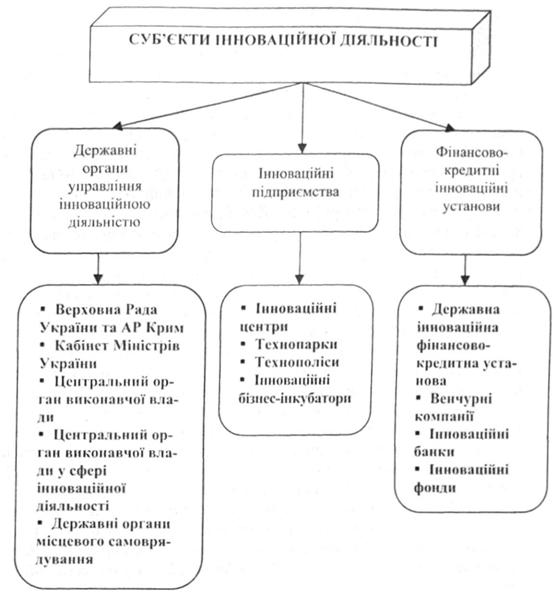 Верховна Рада Автономної Республіки Крим, обласні і районні ради відповідно до їх компетенції: затверджують регіональні інноваційні програми, що кредитуються з бюджету Автономної Республіки Крим, обласних і районних бюджетів; визначають кошти бюджету Автономної Республіки Крим, обласних і районних бюджетів для фінансової підтримки регіональних інноваційних програм і доручають Раді міністрів Автономної Республіки Крим, делегують повноваження обласним і районним державним адміністраціям фінансування регіональних інноваційних програм через державні інноваційні фінансово-кредитні установи (їх регіональні відділення) у межах виділених з цих бюджетів коштів; контролюють фінансування регіональних інноваційних програм за кошти бюджету Автономної Республіки Крим, обласних і районних бюджетів.Кабінет Міністрів України: здійснює державне управління та забезпечує реалізацію державної політики у сфері інноваційної діяльності; готує та подає Верховної Ради України пропозиції щодо пріоритетних напрямів інноваційної діяльності як окрему загальнодержавну програму або в рамках Програми діяльності Кабінету Міністрів України, загальнодержавних програм економічного, науково-технічного, соціального, національно-культурного розвитку, охорони довкілля; здійснює заходи щодо реалізації пріоритетних напрямів інноваційної діяльності; сприяє створенню ефективної інфраструктури у сфері інноваційної діяльності; створює спеціалізовані державні інноваційні фінансово-кредитні установи для фінансової підтримки інноваційних програм і проектів, затверджує їх статути чи положення про них, підпорядковує ці установи спеціально уповноваженому центральному органу виконавчої влади у сфері інноваційної діяльності; затверджує положення про порядок державної реєстрації інноваційних проектів і ведення Державного реєстру інноваційних проектів.Центральні органи виконавчої влади: здійснюють підготовку пропозицій щодо реалізації інноваційної політики у відповідній галузі економіки, створюють організаційно-економічні механізми підтримки її реалізації; доручають державним інноваційним фінансово-кредитним установам здійснення конкурсного відбору пріоритетних інноваційних проектів із пріоритетних галузевих напрямів інноваційної діяльності і здійснення фінансової підтримки цих проектів у межах коштів, передбачених законом про Державний бюджет України на відповідний рік.Спеціально уповноважений центральний орган виконавчої влади у сфері інноваційної діяльності, який здійснює заходи щодо проведення єдиної науково-технічної та інноваційної політики. Таким органом с Державне агентство України з інвестицій та інновацій (Держінвестицій України).Відповідно до покладених на нього завдань, Держінвестицій України: готує і подає Кабінету Міністрів України пропозиції щодо пріоритетних напрямів інноваційної діяльності, державних інноваційних програм і щодо необхідних обсягів бюджетних коштів для їх кредитування; координує роботу у сфері інноваційної діяльності інших центральних органів виконавчої влади; здійснює державну реєстрацію інноваційних проектів і веде Державний реєстр інноваційних проектів; готує і подає Кабінету Міністрів України пропозиції щодо створення спеціалізованих державних інноваційних фінансово-кредитних установ для фінансової підтримки інноваційних програм і проектів, розробляє статути чи положення про ці установи; затверджує порядок формування та використання коштів підпорядкованих йому спеціалізованих державних інноваційних фінансово-кредитних установ і контролює їх діяльність; доручає державним інноваційним фінансово-кредитним установам здійснення конкурсного відбору пріоритетних інноваційних проектів і здійснення фінансової підтримки цих проектів у межах коштів, передбачених законом про Державний бюджет України на відповідний рік; організовує підвищення кваліфікації спеціалістів у сфері інноваційної діяльності.Виконавчі органи місцевого самоврядування відповідно до їх компетенції: розробляють проекти місцевих інноваційних програм і подають їх для затвердження відповідним місцевим радам; вживають заходів щодо виконання місцевих інноваційних програм; залучають підприємства, установи і організації, розташовані на підпорядкованій їм території, за їх згодою, до розв'язання проблем інноваційного розвитку населених пунктів; доручають державним інноваційним фінансово-кредитним установам (їх регіональним відділенням) або комунальним інноваційним фінансово-кредитним установам проведення конкурсного відбору інноваційних проектів місцевих інноваційних програм і здійснення фінансової підтримки цих проектів у межах коштів, передбачених у відповідному місцевому бюджеті.Основним суб'єктом інноваційної діяльності є інноваційне підприємство - це підприємство (об'єднання підприємств) будь-якої форми власності, якщо більше 70 % обсягу його продукції (у грошовому вимірі) за звітний податковий період становлять інноваційні продукти та (або) інноваційна продукція. Інноваційне підприємство може функціонувати у вигляді технополісу, технопарку, інноваційного центру, бізнес-інкубатора тощо.Інноваційні підприємства розрізняються переважно цілями проектів і місцевою специфікою їх реалізації. Метою їх створення є інтенсифікація процесу розробки і впровадження у виробництво новітніх техніки та технологій, підготовка висококваліфікованих кадрів.З метою створення та широкого застосування конкурентоспроможних на світовому ринку нових технологій та наукової продукції, посилення впливу інноваційних чинників на структурну переорієнтацію економіки Кабінет Міністрів України прийняв постанову «Про затвердження Положення про порядок створення та функціонування технопарків та інноваційних структур інших типів». Цим документом визначено, що інноваційною структурою є юридична особа будь-якої організаційно-правової форми, створена відповідно до законодавства, або група юридичних і фізичних осіб, яка діє на основі договору про спільну діяльність, з визначеними галуззю діяльності та типом функціонування, орієнтованим на створення та впровадження та наукоємкої конкурентоспроможної продукції.Найдосконалішими формами інноваційних структур системи "наука - виробництво - соціальна сфера" є технополіси та технопарки. Створенню яких у розвинених країнах останніми десятиліттями надається виняткове значення.2.Загальна характеристика об’єктів інноваційної діяльностіВідповідно до Закону України «Про інноваційну діяльність» об`єктами інноваційної діяльності виступають: - інноваційні програми і проекти; - нові знання та інтелектуальні продукти; виробниче обладнання та процеси; - інфраструктура виробництва і підприємництва; - організаційно-технічні рішення виробничого, адміністративного, комерційного або іншого характеру, що істотно поліпшують структуру і якість виробництва і (або) соціальної сфери; - сировинні ресурси, засоби їх видобування і переробки; товарна продукція;   - механізми формування споживчого ринку і збуту товарної продукції.Найчастіше об'єкти інноваційної діяльності мають форму інноваційного проекту - це комплекс документів, що визначає процедуру і комплекс усіх необхідних заходів (у тому числі інвестиційних) щодо створення і реалізації інноваційного продукту або інноваційної продукції. Інноваційним визнається проект, яким передбачаються розробка, виробництво і реалізація інноваційного продукту і (або) інноваційної продукції, державна підтримка реалізації інноваційного проекту надається за умови його державної реєстрації.Інноваційний проект, зазвичай, містить таку інформацію:загальну інформація про проект: пріоритетні напрями; назву проекту, його зміст (повний і короткий); стрижневі слова; дані про заявника проекту;науково-технічну характеристику проекту: міру новизни; рівень технології; міру захищеності;місце реалізації проекту і основні ринки збуту;строки реалізації проекту і його основних етапів;об'єми та інші фінансові показники проекту;ефективність проекту: економічна, екологічна, бюджетна, соціальна.Усі інноваційні проекти мають пройти державну реєстрацію, яку здійснює за поданням суб'єктів інноваційної діяльності спеціально уповноважений центральний орган виконавчої влади у сфері інноваційної діяльності. Цей орган веде Державний реєстр інноваційних проектів. Необхідною умовою занесення проекту до Державного реєстру інноваційних проектів є його кваліфікування.Проекти, визнані за результатами експертизи інноваційними, заносяться спеціально уповноваженим центральним органом виконавчої влади у сфері інноваційної діяльності до Державного реєстру інноваційних проектів. Інноваційні проекти з пріоритетних напрямів інноваційної діяльності, затверджених Верховною Радою України, визнаються пріоритетними інноваційними проектами.Результатом виконання інноваційного проекту та науково-дослідною та дослідно-конструкторською розробкою нової технології (у тому числі - інформаційної) чи продукції з виготовленням експериментального зразка чи дослідної партії є інноваційний продукт. Інноваційний продукт – результат науково-дослідної і (або) дослідно-конструкторської розробки (нові конкурентно-здатні товари чи послуги), що відповідає вимогам Закону України «Про інноваційну діяльність». Інноваційний продукт повинний відповідати таким вимогам:а) він є реалізацією (впровадженням) об'єкта інтелектуальної власності (винаходу, корисної моделі, промислового зразка, топографії інтегральної мікросхеми, селекційного досягнення тощо), на які виробник продукту має державні охоронні документи (патенти, свідоцтва) чи одержані від власників цих об'єктів інтелектуальної власності ліцензії, або реалізацією (впровадженням) відкриттів. При цьому використаний об'єкт інтелектуальної власності має бути визначальним для цього продукту;б) розробка продукту підвищує вітчизняний науково-технічний і технологічний рівень;в) в Україні цей продукт вироблений (буде вироблено) вперше, або якщо не вперше, то порівняно з іншим аналогічним продуктом, представленим на ринку. Крім того, він є конкурентоздатним і мас суттєво вищі техніко-економічні показники.Об'єктом інноваційної діяльності може бути і інноваційна продукція - це нові конкурентоздатні товари чи послуги. Інноваційною вона може бути визнана, якщо відповідає таким вимогам:а) вона є результатом виконання інноваційного проекту;б) така продукція виробляється (буде вироблена) в Україні вперше, або якщо не вперше, то порівняно з іншою аналогічною продукцією, представленою на ринку, є конкурентоздатною і має суттєво вищі техніко-економічні показники.Інноваційна продукція може бути результатом тиражування чи застосування інноваційного продукту, крім того, інноваційною продукцією може бути визнано інноваційний продукт, якщо він не призначений для тиражування.Тема 4. Державне регулювання інноваційної діяльності 1. Державна інноваційна політика та її мета.2. Основні завдання держави в сфері інноваційної політики.3. Пріоритетні напрями державної інноваційної політики1.Державна інноваційна політика та її мета.Роль держави в регулюванні інноваційних процесів є визначальною і значно впливає на ділову активність підприємств. Державна інноваційна політика — це комплекс правових, організаційно-економічних та інших заходів держави, спрямованих на створення належних умов для розвитку інноваційних процесів в економіці, стимулювання впровадження результатів інноваційної діяльності у виробництво. Головною метою державної інноваційної політики в Україні є створення соціально-економічних, організаційних і правових умов для ефективного відтворення, розвитку й використання науково-технічного потенціалу країни, забезпечення впровадження сучасних екологічно чистих, безпечних, енерго- та ресурсозберігаючих технологій, виробництва та реалізації нових видів конкурентоздатної продукції.Основними принципами державної інноваційної політики є:◊ орієнтація на інноваційний шлях розвитку економіки України;◊ визначення державних пріоритетів інноваційного розвитку;◊ формування нормативно-правової бази у сфері інноваційної діяльності;◊ створення умов для збереження, розвитку і використання вітчизняного науково-технічного та інноваційного потенціалу;◊ забезпечення взаємодії науки, освіти, виробництва, фінансово-кредитної сфери у розвитку інноваційної діяльності;◊ ефективне використання ринкових механізмів для сприяння інноваційній діяльності, підтримка підприємництва у науково-виробничій сфері;◊ здійснення заходів на підтримку міжнародної науково-технологічної кооперації, трансферу технологій, захисту вітчизняної продукції на внутрішньому ринку та її просування на зовнішній ринок;◊ фінансова підтримка, здійснення сприятливої кредитної, податкової і митної політики у сфері інноваційної діяльності;◊ сприяння розвиткові інноваційної інфраструктури;◊ інформаційне забезпечення суб'єктів інноваційної діяльності;◊ підготовка кадрів у сфері інноваційної діяльності.2. Основні завдання держави в сфері інноваційної політикиОсновне завдання держави в науково-технічній та інноваційній сферах полягає у забезпеченні умов для функціонування та сталого розвитку ефективної національної інноваційної системи, координації діяльності суб'єктів, що входять до неї, шляхом узгодження їхніх інтересів з інтересами і завданнями держави в соціально-економічній сфері, здійснення контролю за результатами роботи національної інноваційної системи та її підсистем із метою визначення їхнього впливу на рівень соціально-економічного розвитку країни.У розгорнутому вигляді діяльність держави в інноваційній сфері охоплює: 1) визначення стратегії інноваційного розвитку; 2) установлення пріоритетів наукової, науково-технічної та інноваційної діяльності; 3) розроблення, координацію та реалізацію програм соціально-економічного розвитку із визначенням у них інноваційної складової соціально-економічної політики, а також цільових програм; 4) формування та використання правових механізмів і засобів державного регулювання інноваційної діяльності, у тому числі правових механізмів реалізації прийнятих програмних документів, що стосуються інноваційного розвитку держави; 5) розроблення, удосконалення та впровадження правових механізмів взаємодії всіх елементів національної інноваційної системи, з особливою увагою до встановлення правових форм взаємодії суб'єктів наукової, науково-технічної та інноваційної діяльності, з одного боку, та суб'єктів господарювання промислового сектору економіки з метою практичного використання нових знань і технологій та впровадження у виробничу сферу інноваційних продуктів - з другого; 6) формування інноваційної інфраструктури шляхом як заснування її об'єктів, що відсутні в діючій національній інноваційній системі, так і підтримання діяльності тих суб'єктів, що вже функціонують; 7) діяльність із формування, правового оформлення й розвитку інноваційного ринку; 8) нормативно-правове забезпечення функціонування національної інноваційної системи, у тому числі здійснення наукової, науково-технічної та інноваційної діяльності, охорони прав інтелектуальної власності; 9) підготовку спеціалістів у галузі інтелектуальної власності та інноваційної діяльності; 10) здійснення інформаційної підтримки суб'єктів інноваційної діяльності, в тому числі з наданням консалтингових послуг; 11) здійснення контролю за дотриманням учасниками національної інноваційної системи законодавчо встановлених вимог до їхньої діяльності, а також за відповідністю реальних показників діяльності національної інноваційної системи запланованим; 12) міжнародне співробітництво з питань інноваційного розвитку з метою входження України до світового наукового та інноваційного середовища, а також створення сприятливих умов для діяльності вітчизняних суб'єктів інноваційної діяльності на іноземних ринках; 13) захист прав і законних інтересів учасників національної інноваційної системи, у тому числі прав інтелектуальної власності.3. Пріоритетні напрями державної інноваційної політикиВиходячи з актуальності наявних в Україні проблем, вирішення яких потребує наукового забезпечення, найбільш пріоритетними напрямами державної підтримки сьогодні є:– у сфері наукового розвитку - фундаментальна наука; прикладні дослідження і технології; вища освіта, підготовка та перепідготовка наукових кадрів; розвиток наукових засад розбудови соціально орієнтованої ринкової економіки; наукове забезпечення вирішення проблем здоров'я людини та екологічної безпеки; система інформаційного та матеріального забезпечення наукової діяльності;– у сфері технологічного розвитку - дослідження і створення умов для високопродуктивної праці та сучасного побуту людини; розроблення засобів збереження і захисту здоров'я людини; розроблення ресурсо-, енергозберігаючих технологій; розроблення сучасних технологій і техніки для електроенергетики, переробних галузей виробництва, насамперед, агропромислового комплексу, легкої та харчової промисловості;– у сфері виробництва - формування наукоємких виробничих процесів, сприяння створенню та функціонуванню інноваційних структур (технопарків, інкубаторів); створення конкурентоспроможних переробних виробництв; технологічне та технічне оновлення базових галузей економіки держави; впровадження високорентабельних інноваційно-інвестиційних проектів, реалізація яких може забезпечити якнайшвидшу віддачу і започаткувати прогресивні зміни в структурі виробництва та тенденціях його розвитку;– у сфері фінансово-банківської діяльності - стимулювання створення спеціалізованих інноваційних банків, а також фондів довгострокового кредитування функціонуючих комерційних банків шляхом встановлення відповідних пільг з оподаткування коштів, що інвестуються для досягнення технологічних змін; диференціація ставки податку на прибуток комерційних банків, залежно від напрямів використання ресурсів, шляхом зниження - в разі їх довгострокового кредитування високотехнологічних проектів і підвищення - в разі вкладання коштів у високоприбуткові операції фінансового ринку; створення системи пільгового рефінансування комерційних банків, які надають пільгові кредити для реалізації інвестиційних проектів щодо розроблення і впровадження високотехнологічного обладнання та іншої інноваційної продукції; запровадження спеціального порядку створення інноваційних асоціацій, які є інвестиційно-виробничими об'єднаннями юридичних та фізичних осіб, що беруть участь у здійсненні інноваційного проекту та випуску нової конкурентоспроможної продукції; запровадження державної системи страхування ризиків інноваційної діяльності за рахунок спеціально створеної страхової компанії тощо.Перспективними напрямами регулювання інноваційного розвитку підприємств в Україні повинні бути: - удосконалення основ інноваційної політики у всіх галузях, зокрема в промисловості. Доцільно розробити стратегію інноваційного розвитку з урахуванням видів на напрямів діяльності;   - стимулювання впровадження інновацій у виробничі процеси підприємств, що дасть змогу підвищити їх інноваційну активність і сприятиме ефективному поєднанню інтелектуального та виробничого капіталів та інтенсифікацію науково-інноваційних відносин у виробничій сфері; - розвиток механізмів фінансової підтримки впровадження інновацій(зокрема технологічних) промисловими підприємствами у виробничу діяльність; - збалансування розвитку секторів науки та зміцнення зв’язків між ними, що дозволить активізувати наукову і науково-технічну діяльність у напрямку створення науково-технічних результатів. На державному рівні доцільно інтенсифікувати підписання грантів між науковими установами України та високо-розвинутих країн світу; - підвищення якості міжнародного трансферу технологій у промисловість, що дозволить збільшити рівень технологічної готовності промислових підприємств; - сприяння комерціалізації науково-дослідних розробок, зокрема розробити механізми розподілу прибутку між окремим дослідником, інститутом і посередниками, що сприяють комерціалізації; - розвиток організаційних та правових форм інноваційної діяльності, зокрема технологічних парків.  Також варто зазначити, що, на думку урядовців, розвиток в Україні інноваційної інфраструктури може здійснюватися за такими варіантами: збереження існуючого підходу до розвитку інноваційної інфраструктури;  розвиток фінансово-економічної підсистеми інноваційної інфраструктури як недостатньо розвиненої; розвиток виробничо-технологічної підсистеми інноваційної інфраструктури з поступовим упровадженням окремих елементів фінансово-економічної підсистеми. Головною метою державної інноваційної політики є створення належних умов для ефективного відтворення, розвитку й використання науково-технічного потенціалу країни, забезпечення впровадження сучасних екологічно чистих, безпечних, енерго- та ресурсозберігаючих технологій, виробництва і реалізації нових видів конкурентно-здатної продукції. Державне регулювання інноваційної діяльності здійснюється шляхом: — визначення і підтримки пріоритетних напрямів інноваційної діяльності державного, галузевого, регіонального і місцевого рівнів; — формування і реалізації державних, галузевих і регіональних інноваційних програм; — створення нормативно-правової бази та економічних механізмів для підтримки і стимулювання інноваційної діяльності; — захисту прав та інтересів суб'єктів інноваційної діяльності; — фінансової підтримки виконання інноваційних проектів;  — стимулювання комерційних банків та інших фінансово-кредитних установ щодо кредитування інноваційних проектів; — встановлення пільгового оподаткування суб'єктів інноваційної діяльності; — підтримки функціонування і розвитку сучасної інноваційної інфраструктури; — державної реєстрації інноваційних проектів.     В Україні необхідно використовувати наступні  важелі реалізації сприятливої державної підтримки інноваційної діяльності, а саме: фінансова підтримка з державного та місцевого бюджетів, спрямована на створення та розвиток інноваційної інфраструктури, а також на підтримку реалізації пріоритетів інноваційного розвитку держави та її регіонів; сприятлива кредитна, податкова та митна політика відносно учасників інноваційних процесів – суб'єктів інноваційної діяльності;  підготовка кадрів, інформаційно-аналітичне забезпечення та передача інформації громадськості та учасникам ринку, а також міжнародне співробітництво в інноваційній сфері.    Окрім цього, органи влади як на державному, так і на місцевому рівнях можуть сприяти інноваційному розвитку, в частині створення нових, та підвищення ефективності господарювання існуючих суб'єктів інноваційної діяльності. Проте відповідно до норм чинного законодавства органи влади мають обмежені повноваження щодо створення нових, а також підтримки та управління діяльністю існуючих суб'єктів господарювання.Тема 5.  Інноваційна політика підприємстваСутність і завдання інноваційної політики підприємстваПринципи формування інноваційної політики підприємстваСкладові інноваційної політики підприємстваВиробничо-технічний та інноваційний потенціал підприємства1.Сутність і завдання інноваційної політики підприємстваНеобхідність розроблення інноваційної політики обумовлена потребою в стратегічному управлінні інноваційною діяльністю.Інноваційна політика - форма стратегічного управління, яка визначає цілі та умови здійснення інноваційної діяльності підприємства, спрямованої на забезпечення його конкурентоспроможності та оптимальне використання наявного виробничого потенціалу.Інноваційна політика підприємства повинна враховувати особливості тієї галузі, до якої воно належить. Це, у свою чергу, передбачає формування відповідної інноваційної політики для забезпечення реалізації обраної стратегії.Стратегія - довгострокова модель розвитку організації, яка приймається для досягнення її стратегічних цілей і враховує обмеження внутрішнього та зовнішнього середовища.Стратегію будь-якої організації можна охарактеризувати як стратегію наступу, стабільного розвитку, захисну.Стратегія наступу базується на наступально-ризиковому та наступальному типах інноваційної політики.Наступально-ризиковий тип інноваційної політики спрямований на швидке впровадження радикальних інновацій, створених фірмою. Як правило, до такого типу стратегій вдаються венчурні (ризикові) фірми, які спеціалізуються на створенні нового продукту, їх інноваційна політика відрізняється ризикованістю, великою наукомісткістю створених продуктів, оперативністю упровадження новацій.Головними завданнями інноваційної політики наступально-ризикового типу є:- моніторинг споживчого ринку з метою своєчасного виявлення змін ринкової кон'юнктури;- формування високопрофесійних науково-дослідницьких колективів, здатних створювати новий продукт у різних сферах діяльності;- стимулювання ініціативності працівників фірми у продукуванні нових ідей;- відбір перспективних ідей і концентрація зусиль на доведенні їх до стадії комерціалізації.Наступальний тип інноваційної політики властивий зазвичай потужним фірмам з власними дослідними лабораторіями, відділами, що постійно працюють над створенням нових продуктів у відповідній галузі або компаніям, що спроможні виділити значні кошти на придбання права на випуск нового продукту в іншої фірми.Головними завданням інноваційної політики наступального типу є:- моніторинг споживчого ринку з метою своєчасного виявлення нових запитів споживачів та нових ринкових сегментів;- моніторинг ринку інновацій для оперативного залучення тих із них, що можуть бути вигідними для фірми зараз і у майбутньому;- підтримка діяльності власних спеціалізованих науково-дослідницьких підрозділів;- стимулювання ініціативності працівників фірми у продукуванні нових ідей, організація внутріфірмового підприємництва;- оцінювання перспективності нових ідей і їх конструктивне розроблення та упровадження;- внесення змін у внутрішнє середовище фірми, необхідних для швидкого упровадження новацій.Стратегія стабільності. Вона полягає у підтриманні існуючих розмірів підприємства і напрямів його ділової активності. Як правило, її дотримуються фірми, що виготовляють продукцію із тривалим стабільним попитом. У цьому разі інноваційна політика має забезпечувати умови для підвищення конкурентоспроможності даної продукції з метою утримання позицій і частки на ринку.Головним завданням такої політики є створення атмосфери креативності, заохочення ініціативності усіх працівників фірми (в тому числі і робітників) у вдосконаленні своєї роботи, підвищенні її якості, продуктивності та результативності.Захисна стратегія. Вона спрямована на утримання позицій фірми на ринку і попередження банкрутства. Опирається, як правило, на інноваційну політику еволюційного типу, однак інноваційний пошук (через обмежені фінансові ресурси) зосереджується на заходах, що дають змогу скорочувати витрати на випуск продукції з метою зниження її ціни і збереження конкурентоспроможності.Залежно від кон'юнктури ринку і стійкості фінансового становища підприємства в межах захисних стратегій виокремлюють:- стратегію скорочення витрат;- стратегію «ліквідації зайвого» (підрозділів чи видів діяльності, які перестали бути рентабельними);- стратегію диверсифікації (переорієнтації ділової активності на інший, вигідніший вид діяльності).2. Принципи формування інноваційної політики підприємстваПринципи формування інноваційної політики - норми, правила поведінки організації, що встановлюють взаємозв'язок між розвитком підприємства і напрямами його інноваційної діяльності.Формування інноваційної політики слід здійснювати на основі таких принципів:1. Переважання стратегічної спрямованості. Інноваційна політика має формувати умови для створення і збереження тривалих конкурентних переваг підприємства, а це вимагає прогнозування розвитку ринкової ситуації у довгостроковому періоді. Тому інноваційну діяльність слід планувати в межах обраної стратегії, а реалізація інновацій повинна забезпечувати досягнення стратегічних цілей.2. Орієнтація на потреби ринку. Розроблення і впровадження інновацій буде доцільним за умови, що вони внесуть у товар чи послугу (прямо чи опосередковано, в даний момент чи у перспективі) те, що вигідно відрізнятиме його від аналогічних товарів конкурентів, тобто створять йому конкурентні переваги. Для цього необхідно ретельно досліджувати ринок та його наявні і приховані потреби.3. Цілеспрямованість. Будь-які інноваційні зміни на підприємстві слід здійснювати з певною метою. Мету визначає вище керівництво як бажану модель стану підприємства у майбутньому, можливість досягнення якої оцінюється з урахуванням різних внутрішніх чинників (особистих якостей працівників підприємства, рівня професіоналізму, співвідношення мотивів і стимулів тощо) і чинників зовнішнього середовища, що встановлює ресурсні та інституційні обмеження, за яких можливе досягнення цілі, або вказує засоби її досягнення.4. Комплексність. Цей принцип вказує на необхідність залучення у процес розроблення інновацій усіх внутрішніх елементів підприємства. Це пов'язано з функціонуванням підприємства як інтегрованого механізму, зміна однієї частини якого обов'язково спричинить зміни в одному чи декількох інших елементах, причому не завжди у бажаному напрямі.5. Планомірність. Комплексність при плануванні інновацій передбачає систему координації всіх планів підприємства, незалежно від їх функціональної належності та цільової спрямованості, рівня розроблення та застосування. Планування інновації має відбуватися з урахуванням цільових завдань різних інновацій, відмінностей у стадіях створення та впровадження інновацій, відмінностей залучення у ці процеси різних служб підприємства.6. Інформаційна забезпеченість. Передбачає формування інноваційної політики з врахуванням сучасних досягнень НТП і тенденцій розвитку науки і техніки у відповідній галузі. Тому керівництво підприємства має надати службам НДДКР вільний доступ до джерел науково-технічної інформації з метою забезпечення їх нормативно-технічною, конструкторською документацією, патентними описами, власними розробками, ноу-хау з організації виробництва тощо у тих сферах діяльності, якими займається підприємство.3. Складові інноваційної політики підприємстваСкладовими інноваційної політики є:1. Маркетингова політика. Має на меті формування тактики і стратегії поведінки підприємства на ринку. Націлена на вирішення таких завдань: визначення процедур і періодичності маркетингових досліджень; розроблення товарної, цінової, збутової, комунікаційної, сервісної політики і створення механізмів їх реалізації; аналіз ефективності здійснюваної політики.2. Політика в галузі НДДКР, її завданнями є визначення наукового потенціалу підприємства; розроблення науково-технічної політики з врахуванням результатів маркетингових досліджень; формування технологічної політики; створення механізмів реалізації науково-технічної і технологічної політики і оцінювання її результатів.3. Політика структурних змін. Зорієнтована на вивчення внутрішнього середовища та організаційної форми підприємства, формування адекватної інноваційним завданням організаційної структури і культури підприємництва.4. Технічна політика. Визначає можливості впровадження новацій. Завданнями технічної політики є вивчення можливостей виробництва і вимог до нього та за необхідності усунення виявлених невідповідностей; розроблення напрямів технічного переозброєння (оновлення) основних засобів підприємства; створення механізму реалізації заходів, спрямованих на вдосконалення техніко-технологічного стану підприємства; аналіз та оцінювання ефективності здійснюваної технічної політики.5. Інвестиційна політика. Охоплює всі фінансово-економічні аспекти функціонування підприємства, що забезпечують реалізацію інноваційної політики. Націлена на управління грошовими потоками на підприємстві з метою накопичення коштів, необхідних для реалізації інноваційних проектів.4. Виробничо-технічний та інноваційний потенціал підприємстваВиробничо-технічний потенціал підприємства - здатність до стабільної виробничої діяльності в межах обраної стратегії за умов складного і мінливого зовнішнього середовища.Практика свідчить, що підприємства з великим виробничо-технічним потенціалом є здебільшого інертнішими щодо інноваційних змін, ніж невеликі фірми. Водночас невеликі фірми часто не мають необхідних ресурсних можливостей для реалізації значних інноваційних проектів. Отже, підприємства мають різну сприйнятливість до інновацій. Йдеться про їх інноваційний потенціал.Інноваційний потенціал організації - рівень готовності організації до реалізації проекту чи програми інноваційних стратегічних змін. Інноваційний потенціал залежить від параметрів організаційних структур менеджменту, професійно-кваліфікаційного складу промислово-виробничого персоналу, зовнішніх умов господарської діяльності тощо. Тому оцінювання інноваційного потенціалу є необхідною складовою процесу розроблення стратегії.Готовність організації до змін передбачає детальне оцінювання інноваційного потенціалу, з використанням: а) схеми «ресурси - функції - проекти»; б) SWOT-аналізу.Схема «ресурси - функції - проекти» охоплює:опис проблеми розвитку підприємства і визначення завдання, що входить у програму розв'язання проблеми;опис середовища розв'язання проблеми (стан внутрішнього середовища, чинники зовнішнього середовища, що впливають на інноваційну діяльність); оцінювання ресурсного потенціалу щодо визначеного інноваційного завдання (забезпечення проекту необхідними для його реалізації ресурсами);оцінювання здатності персоналу досягати визначених результатів діяльності (ресурсне забезпечення управлінських функцій);оцінювання рівня забезпечення проекту необхідними для його реалізації функціями (функціональне забезпечення проекту);визначення інтегральної оцінки потенціалу організації, її готовності вирішити інноваційне завдання;визначення основних заходів, необхідних для досягнення певного потенціалу щодо реалізації інноваційного проекту.SWOT-аналіз дає змогу не просто оцінити здатність організації реалізовувати інновації, а й визначити, яким чином впливає на цю здатність інноваційний клімат зовнішнього середовища.У процесі SWOT-аналізу фіксують:сильні сторони потенціалу фірми, які забезпечать їй використання можливостей, що з'явилися у зовнішньому середовищі; це допомагає визначити відповідну стратегію їх використання;слабкі сторони потенціалу фірми, які позбавляють її шансу використати нові можливості або створюють загрози для її існування.Тема 6. Система управління інноваційними процесами1. Інноваційна діяльність як об'єкт управління2. Стратегічне управління інноваційною діяльністю3. Оперативне управління інноваційною діяльністю4. Організаційні структури управління інноваційною діяльністю1. Інноваційна діяльність як об'єкт управління     Управління інноваційним процесом - невід'ємна складова діяльності сучасного підприємства, що охоплює планування, організування та стимулювання інноваційної діяльності, реалізацію інноваційних проектів, розрахованих на отримання конкурентних переваг і зміцнення ринкових позицій підприємства.Основними завданнями, що вирішують у межах управління інноваційним процесом, є:дослідження ринку для нових продуктів;прогнозування характеру і стадій життєвого циклу нового продукту;визначення способів продажу нового продукту;дослідження кон'юнктури ринку ресурсів;опрацювання можливих варіантів кооперації з конкурентами щодо розроблення і освоєння технічно складного чи ризикованого продукту;здійснення комплексного аналізу витрат, ціни, обсягів виробництва і продажу нового продукту;оцінювання ефективності інноваційного проекту;аналіз ризиків, визначення методів їх мінімізації та страхування;вибір організаційної форми створення, освоєння і розміщення на новому ринку;дослідження доцільності та планування адекватних форм передавання технології в процесі створення, освоєння, розміщення на ринку і підтримки необхідного обсягу продажу нового продукту.Для реалізації цих завдань необхідно: розробляти плани і програми інноваційної діяльності; здійснювати економічне обґрунтування інноваційних проектів; розробляти ефективні організаційні форми управління інноваціями;  керувати ресурсним забезпечення інноваційних програм і проектів.Плани і програми інноваційної діяльності складають на основі ретельного вивчення таких чинників зовнішнього середовища, як економічні (стан і кон'юнктура ринку, темпи економічного зростання, ставка банківського відсотка та ін.); науково-технологічні (принципові технологічні зміни, ринок інновацій); демографічні (зміна структури і рівня доходів населення); екологічні (гострота екологічних проблем і їх регламентація чинним законодавством); рівень конкуренції в галузі; можливості розширення ринку тощо. Водночас оцінюють реальні можливості підприємства щодо інвестування інноваційних проектів, оскільки їх реалізація передбачає значні інвестиції, пов'язані із зміною техніко-технологічної бази.Економічне обґрунтування інноваційних проектів дає змогу відібрати із кількох альтернативних варіантів найвигідніший для підприємства. Важливо при обґрунтуванні не лише зіставляти майбутні фінансові результати і необхідні для втілення проекту витрати, а й враховувати соціальні наслідки (створення чи ліквідація робочих місць, розвиток персоналу тощо), екологічні (погіршення чи поліпшення екологічного балансу) і навіть зміни іміджу (чим супроводжується, наприклад, втілення програм управління якістю). Обґрунтуванню підлягає також вибір варіантів фінансування інноваційних проектів - за рахунок власних коштів чи залучення коштів інвесторів, що передбачає здійснення відповідної фінансової політики.Розроблення ефективних організаційних форм управління інноваціями дозволяє підвищити чутливість підприємства до змін і його здатність гнучко переналагоджуватися, реагуючи на сигнали зовнішнього середовища. Такі структурні утворення можуть бути вкраплені у звичайну механістичну структуру і бути постійними центрами ініціювання змін; можуть утворюватися спонтанно у формі внутрішнього підприємництва чи формуватися у вигляді штабів. Вибір організаційних форм реалізації нововведень залежить від ступеня мінливості ринку, на якому працює фірма: за високої мінливості використовують адаптивні структури (проектна, матрична), за низької - наукові підрозділи, які працюють на перспективу, або штаби, коли інноваційний проект вступає у стадію реалізації.Керування ресурсним забезпеченням інноваційних програм і проектів передбачає визначення джерел надходження коштів, укладання відповідних угод з інвесторами та постачальниками матеріально-технічних ресурсів на прийнятних для усіх сторін умовах. Важливо також спланувати заходи щодо розвитку персоналу - набуття залученими до реалізації проекту працівниками нових знань чи навичок, необхідних для виконання нових завдань.2.Стратегічне управління інноваційною діяльністюСтратегічне управління інноваціями орієнтоване на визначення і досягнення перспективних цілей в умовах конкурентного середовища, що відображене в системі планів інноваційної діяльності.Планування інноваційної діяльності підприємства в межах загальної стратегії охоплює такі етапи:1. Аналіз зовнішнього середовища і прогнозування його розвитку. На цьому етапі аналізують поточну кон'юнктуру ринку і її визначальні фактори, прогнозують розвиток кон'юнктури. Виділяють фактори, що сприяють розвитку підприємства, створюючи для нього нові можливості, і фактори, що можуть становити загрозу, їх співвідношення впливає на вибір загальної та інноваційної стратегії підприємства.2. Аналіз внутрішнього середовища підприємства. На цьому етапі аналізують результати минулої діяльності, ефективність функціонування підприємства загалом і за окремими видами діяльності, на основі чого визначають його сильні та слабкі сторони.3. Визначення загальної стратегії підприємства. Здійснюється на основі зіставлення місії підприємства, його сильних і слабких сторін, а також можливостей і загроз зовнішнього середовища. Полягає у виборі одного із можливих напрямів поведінки підприємства у майбутньому.4. Визначення інноваційних можливостей. Передбачає зіставлення інноваційного потенціалу підприємства та інноваційно-інвестиційного клімату, сформованого у країні, для чого можна використати стандартний метод SWOT-аналізу. Інноваційні можливості є підставою для визначення інноваційних цілей підприємства.5. Формування планів і програм інноваційної діяльності. Це визначення основних завдань інноваційної діяльності з огляду на загальну стратегію підприємства та його інноваційні позиції. Вибір цілей розвитку залежить від інноваційного потенціалу підприємства та інноваційно-інвестиційного клімату в країні. Полягає у визначенні перспективних напрямів і тематики НДДКР, плануванні заходів щодо оновлення продукції, створення та освоєння нових її видів, вдосконалення технологічного та організаційного рівня виробництва.6. Розроблення і реалізація інноваційних проектів. Передбачає визначення інноваційних стратегій, які може реалізувати підприємство з огляду на свої ринкові позиції та інноваційні можливості. Основою розроблення інноваційної стратегії є теорія життєвого циклу продукту, ринкові позиції фірми та її науково-технічна політика. Проекти відрізняються від програм тим, що, орієнтуючись на певний аспект розвитку організації, мають певну вартість, графік виконання, технічні і фінансові параметри, тобто деталізовані. Як правило, проекти стосуються створення і просування на ринок нових продуктів і послуг фірми. У процесі розроблення проектів обов'язково планують їх бюджети (обсяги необхідних інвестицій) і визначають джерела фінансування. Управління реалізацією інноваційних проектів належить до функції оперативного управління інноваціями.3. Оперативне управління інноваційною діяльністю	     Оперативне управління інноваційною діяльністю полягає у послідовному виконанні основних управлінських функцій (планування, організування, мотивування, контроль) у короткостроковому періоді.     Планування інновацій. Воно охоплює продуктово-тематичне, техніко-економічне та календарне:1. Продуктово-тематичне планування. Передбачає формування продуктово-тематичного портфеля інноваційної діяльності, підготовку програм і заходів оновлення продукції, удосконалення технології та організації виробництва, оптимізацію виробничих програм підприємства загалом і його окремих підрозділів.2. Техніко-економічне планування. Визначає обсяги робіт, що мають бути виконані за кожним інноваційним проектом, розраховує потребу в матеріальних, фінансових і трудових ресурсах і визначає джерела їх залучення. Передбачає оцінювання економічних результатів і ефективності впровадження новацій, складання відповідних бюджетів, розроблення системи мотивування працівників, які здійснюють інноваційну діяльність.3. Календарне планування. Полягає у визначенні обсягів робіт на кожний календарний період року (квартал, місяць, декаду, день), плануванні завантаження підрозділів і виконавців, розробленні календарних графіків реалізації окремих інноваційних проектів і їх узгодженні з календарними планами поточного виробництва.     Організування. У його процесі здійснюють розподіл завдань у просторі - за підрозділами, задіяними в інноваційному проекті, та окремими робочими місцями. Визначають порядок надходження коштів та постачання матеріальних ресурсів і окреслюють завдання кожного виконавця.     Мотивування. Передбачає розроблення певних стимулюючих заходів, спрямованих як на подання інноваційних пропозицій, так і на заохочення їх використання.     Контроль. Забезпечує реалізацію планів згідно з графіком і виділеними ресурсами, даючи змогу своєчасно вносити корективи у плани чи дії виконавців. Для його ефективності необхідно ще у процесі складання календарних планів використовувати інструменти, що допомагають менеджерам контролювати терміни виконання робіт і їх результати.     Найчастіше з цією метою використовують метод управління за цілями та мережеві методи управління.1. Управління за цілями в інноваційному менеджменті - метод, згідно з яким кожен учасник інноваційного процесу повинен мати чіткі цілі своєї діяльності, що забезпечуватиме вибір ним ефективних способів їх досягнення, прискорюючи реалізацію інноваційного проекту.     Такий метод дає змогу оцінювати дії окремих працівників і підрозділів за досягнутими результатами, що стимулює ініціативність, самостійність у прийнятті ними рішень щодо конкретних аспектів інноваційної діяльності. Процес управління за цілями здійснюється у такій послідовності: визначення цілей; планування дій; перевірка та оцінювання роботи; здійснення коригуючих заходів для досягнення запланованих результатів.2. Мережеві методи управління інноваційним проектом - методи, що передбачають складання планів-графіків реалізації інноваційного проекту за окремими стадіями (роботами, етапами), контроль за їх дотриманням і ліквідацію відхилень від планів-графіків з метою оптимізації термінів реалізації проекту.      Мережеві методи управління. використовують для управління реалізацією масштабних інноваційних проектів на етапі промислового освоєння інновацій з метою узгодження діяльності різних функціональних і виробничих підрозділів підприємства та оптимізації термінів реалізації проекту.4. Організаційні структури управління інноваційною діяльністю     Організаційна структура управління - система оптимального розподілу функціональних обов'язків, прав і відповідальності, порядку і форм взаємодії між окремими структурними одиницями, що входять до її складу, і людьми, які в них працюють.     У теорії інноваційного менеджменту розрізняють два типи організаційних структур: механістичні та органічні.     Механістичні організаційні структури характеризуються жорсткою ієрархією влади, формалізацією правил і процедур, централізованим прийняттям рішень, об'єктивними критеріями відбору кадрів, об'єктивною системою винагороди. Вони функціонують як чітко злагоджений механізм і надзвичайно інертні щодо будь-яких змін. До цього типу відносять:     - лінійну: складається із взаємопідпорядкованих структурних ланок, зв'язки яких з вищими рівнями управління здійснюються через безпосереднього керівника, за ієрархією; це робить структуру мало гнучкою, інертною;- функціональну: передбачає чітку ієрархію структурних ланок, що забезпечують виконання кожної конкретної функції управління на всіх рівнях; це розбиває управлінський процес на окремі слабо пов'язані функції, гальмуючи, зокрема, інноваційні процеси;- лінійно-функціональну: при лінійному менеджері діють групи фахівців, об'єднаних у відділи за функціональною ознакою, завданням яких є напрацювання рекомендацій у відповідних функціональних сферах; це підвищує обґрунтованість управлінських рішень і оперативність їх реалізації, що важливо для інноваційних процесів;- дивізійні: підприємство поділяється на однорідні дільниці, здебільшого за продуктовою чи територіальною ознаками; це дає змогу сконцентрувати зусилля на розвитку продукту, вносячи в нього, зокрема, поліпшувальні інновації.     Органічні організаційні структури мають розмиті межі управління, невелику кількість рівнів управління, характеризуються слабким чи помірним використанням формальних правил і процедур, децентралізацією прийняття рішень, амбіційною відповідальністю, неформальними міжособистісними стосунками. До них належать структури, що вирізняються великою гнучкістю у взаємодії із зовнішнім середовищем:- матричні: є поєднанням структурування організації за функціями (вертикальне) та проектами (горизонтальне), що забезпечує координацію дій з реалізації кількох інноваційних проектів;- проектні: є формами реалізації інноваційних проектів у межах механістичних організаційних структур;- мережеві: побудовані за принципом організаційно-економічної відокремленості окремих стадій технологічного процесу, що підвищує можливості їх оптимального здійснення завдяки залученню учасників, які виконують кожну стадію процесу найкращим способом.     Сучасна система управління інноваційною діяльністю на великих і середніх підприємствах передбачає створення:1) спеціальних підрозділів, рад, комітетів тощо, їх завданням є визначення ключових напрямів інноваційної діяльності і внесення відповідних пропозицій у раду директорів;2) центральних служб розвитку нових продуктів. Їхня функція полягає у координації інноваційної діяльності всіх підрозділів з метою комплексного підходу до створення нових продуктів;3) цільових проектних груп чи центрів із розроблення нової продукції, реалізації проектів. Керівником такої групи призначають автора ідеї. У разі успіху така група може стати дочірньою фірмою;4) конструкторських груп, лабораторій, наукових центрів, що перебувають у складі виробничих підрозділів;5) венчурних підрозділів і спеціальних фондів стимулювання інноваційної діяльності;6) консультаційної групи в сфері нововведень: це дослідники, провідні спеціалісти; консультують керівництво фірми і представників підрозділів;7) спеціальних лабораторій з проблем освоєння нових технологій.Тема 7. Сучасні організаційні форми реалізації інновацій1. Інноваційні підприємства та інфраструктура інноваційної діяльності2. Ринкові суб’єкти інноваційної діяльності3. Організаційні структури підтримки інноваційного підприємництва4. Організаційні форми інтеграції науки і виробництва5. Міжфірмова науково-технічна кооперація в інноваційних процесах1. Інноваційні підприємства та інфраструктура інноваційної діяльності     Основними складовими інноваційної діяльності є новації, інвестиції та інновації. Новації формують ринок новацій, інвестиції на їх впровадження - ринок капіталу, інновації - ринок чистої конкуренції нововведень. Ці три компоненти разом з інноваційною інфраструктурою утворюють сферу інноваційної діяльності.     Сфера інноваційної діяльності - система взаємодії інноваторів, інвесторів, товаровиробників конкурентоспроможної продукції через розвинуту інноваційну інфраструктуру.     Ринок новацій. Основним товаром на цьому ринку є науковий і науково-технічний результат - продукт інтелектуальної діяльності, на який поширюються авторські права, оформлені відповідно до чинного законодавства.     Ринок чистої конкуренції нововведень. Товаром на ньому виступають різноманітні інновації (технічні, економічні, організаційні, соціальні тощо), реалізація яких дає змогу суб'єктам підприємницької діяльності отримати певні конкурентні переваги.     Ринок інвестицій. Основним товаром на цьому ринку є вільні фінансові кошти різних організацій, фінансово-кредитних установ, фондів тощо, які можуть бути залучені суб'єктами підприємництва для реалізації інновацій. їх ціна, обсяги та період, на який вони можуть надаватись, значною мірою впливають на інноваційну активність підприємств.     Інноваційна інфраструктура. Забезпечує організаційну, правову та економічну підтримку інноваційної діяльності на різних рівнях і в різних формах.     Інноваційна інфраструктура - сукупність підприємств, організацій, установ, їх об'єднань, асоціацій будь-якої форми власності, що надають послуги із забезпечення інноваційної діяльності (консалтингові, маркетингові, інформаційно-комунікативні, юридичні, освітні, тренінгові тощо).     Складовими інноваційної інфраструктури є фінансово-кредитні установи; зони інтенсивного науково-технічного розвитку (технополіси); технопарки (технологічні парки, агропарки, інноваційні парки); інноваційні центри (технологічні, регіональні, галузеві); інкубатори (інноваційні, технологічні, інноваційного бізнесу); консалтингові (надання консультацій) фірми, компанії та ін.2. Ринкові суб’єкти інноваційної діяльності     Фірми, які не здатні самостійно створити інновацію, підключаються в інноваційний процес на стадіях її дифузії. За часом залучення до інноваційного процесу та підходом до вибору інновацій ринкові суб'єкти поділяють на чотири категорії: експлеренти, патієнти, комутанти і віоленти.     Експлеренти. Це фірми, що спеціалізуються на створенні нових чи радикально змінених старих сегментів ринку. Вони є розробниками нової продукції, для чого створюють у себе потужні дослідницькі відділи та конструкторські бюро. Впроваджуючи принципово нові продукти, вони отримують надприбуток за рахунок їх великої наукомісткості і внаслідок швидкого виведення їх на ринок. Такі фірми найбільше ризикують, але в разі успіху отримують найбільшу віддачу.     Патієнти. Створюють інновації для потреб вузького сегмента ринку. Вони уникають конкуренції із великими корпораціями, вишукуючи недоступні для них сфери діяльності, надаючи товару унікальних властивостей. Їх товари зазвичай мають ексклюзивний характер, є високоякісними і дорогими. Такі фірми можуть бути творцями інновацій або їх удосконалювачами.     Комутанти. Використовують інновації, створені іншими (як правило, віолентами), збагачуючи їх індивідуальними характеристиками, пристосовуючись до невеличких за обсягами потреб конкретного клієнта. Вони підвищують споживчу цінність товару не за рахунок надвисокої якості (як патієнти), а завдяки індивідуалізації. Підвищена гнучкість комутантів (за що вони отримали назву «сірих мишей») дає змогу їм утримувати конкурентні позиції. Зазвичай комутанти - це дрібні фірми, які використовують інновації на стадії їх старіння.     Віоленти. Орієнтуються на інновації, що здешевлюють виготовлення продукції, водночас забезпечуючи їй рівень якості, якого вимагає основна маса споживачів. За рахунок низьких цін і середньої якості фірма завжди конкурентоспроможна. Віолентом може стати фірма-експлерент на етапі використання інновації, що отримала масове визнання.     Існують фірми, які займаються суто інноваціями, вбачаючи у цьому спосіб отримання надприбутку через виведення на ринок відсутнього на ньому продукту. За свою схильність до ризику, пов'язану зі створенням радикальних інновацій, такі фірми дістали назву венчурних.     Венчурні фірми - переважно малі підприємства в прогресивних з технологічного погляду галузях економіки, що спеціалізуються у сферах наукових досліджень, розробок, створення і впровадження інновацій, пов'язаних з підвищеним ризиком.     Венчурне підприємництво розвивається у різних формах, найпоширенішими з яких є:1. Незалежні венчурні фірми. Організовуються як акціонерні товариства, рекламуючи у пресі свою ідею створення новації, акумулюючи під цю ідею кошти приватних та інституційних інвесторів.2. Впроваджувальні фірми. Створюються однією або декількома корпораціями на пайових засадах. Отримали назву «зовнішнього венчуру». Вони можуть бути представлені у кількох модифікаціях, організаційно оформлених як науково-дослідні консорціуми (співучасть, співтовариство):- консорціум, створений з метою проведення фундаментальних довгострокових досліджень. Він має свою науково-дослідну базу (лабораторії, дослідні виробництва, інформаційно-обчислювальні центри, інші елементи науково-дослідної інфраструктури). Його засновниками можуть бути великі військово-промислові концерни. Частково може субсидуватися державою.- консорціум, метою якого є активізація наукової діяльності науково-дослідних інститутів, університетів на їхній виробничій базі з використанням наявного науково-виробничого потенціалу. Для розроблення і випробування ідей одержує від корпорацій донорське фінансування і має міжгалузевий характер.- консорціум, створений корпораціями на пайових засадах з метою розроблення галузевих стандартів, технічних умов і контролю за їх застосуванням («зовнішні венчури»). Може створюватися під егідою великої холдингової компанії, має тимчасовий характер і часто розпадається внаслідок внутрішньогалузевої конкуренції. «Зовнішні венчури» можуть бути організовані за ініціативою самих вчених і винахідників як дочірні компанії з власним науково-виробничим циклом освоєння нових видів продукції.3. Венчурні фірми, що фінансуються інвестиційними фондами (компаніями, трастами). Можуть також використовувати кошти великих корпорацій, банків, пенсійних і благочинних фондів, страхових компаній, особисті заощадження інвесторів, частково державні субсидії.     Попит на венчурний капітал цих фірм дуже великий і не задовольняється комерційними банками, які утримуються від надмірного ризику. Це зумовило виникнення спеціалізованих венчурних інвестиційних фондів і компаній, їх метою є акумулювання венчурного капіталу та венчурне фінансування і кредитування спеціалізованих ризикових фірм (венчурів).4. Внутрішні венчурні відділи великих корпорацій («внутрішній венчур»). Він передував розглянутим вище організаційним формам венчурного підприємництва. Такі відділи (групи) часто формували як тимчасові творчі колективи і розформовували одразу після розв'язання завдань, які ставилися перед ними, або існували тривалий час як науково-дослідні та дослідно-конструкторські бюро, науково-виробничі об'єднання. Фінансували внутрішні венчури за рахунок основної діяльності компанії, причому великі компанії створювали до декілька десятків таких тимчасових венчурних груп.   У деяких корпораціях внутрішні венчури існують і нині. У разі успіху внутрішній венчур стає одним із виробничих підрозділів компанії, а його продукція реалізується каналами збуту корпорації.     Венчурна фірма будь-якого із перелічених вище типів створюється, як правило, невеликим колом однодумців — інженерів, винахідників, менеджерів — з певним досвідом роботи в лабораторіях великих фірм. За формою відповідальності і організаційно-правового статусу венчурні фірми можуть бути акціонерними компаніями, господарськими товариствами та приватними підприємствами.Для створення венчурної фірми необхідні:комерційна ідея (новий продукт, технологія або послуга);суспільна потреба у конкретному нововведенні;підприємець, який готовий на основі нововведення створити венчурну фірму;«ризиковий» капітал для фінансування діяльності венчурної фірми.3. Організаційні структури підтримки інноваційного підприємництва     З метою підтримання розвитку підприємницьких структур на етапі їх становлення створюють бізнес-інкубатори.     Бізнес-інкубатор - організаційна структура, метою якої є формування сприятливих умов для стартового розвитку малих підприємств через надання їм певного комплексу послуг і ресурсів.     До послуг бізнес-інкубаторів відносять:оренду площ (офісних, виробничих, лабораторних, конференц-залів);технічно-адміністративне обслуговування (пошта, Інтернет, телефон, факс, ксерокс, офіс-секретар тощо);консультаційні (з бізнес-планування, юридичних, податкових та інших питань);економічні (послуги бухгалтера, фінансиста, економіста, маркетолога, менеджера);інвестиційні (пошук інвесторів, залучення кредитів, стартове фінансування новостворених компаній, створення кредитних союзів);науково-технічні (впровадження нових технологій, ноу-хау, нових продуктів);навчальні (тренінги, курси перепідготовки, навчання за програмою загального менеджменту й інших економічних дисциплін, необхідних для ведення бізнесу);презентаційні (виставки, конкурси, конференції);інформаційні (створення баз даних, передавання нових інформаційних технологій, що можуть використовуватися у бізнесі, Інтернет-центри і мережі);видавничі (видання буклетів, рекламних проспектів, листівок, новітніх методичних розробок тощо);працевлаштування (пошук роботи, внесення до бази даних професій і вакансій, підготовка резюме, підготовка до співбесіди з роботодавцями тощо).     Партнерами бізнес-інкубаторів є місцеві органи влади, об'єднання підприємців регіону, банки та інші кредитні установи, наукові установи та вищі навчальні заклади.     Залежно від мети, особливостей регіону і можливостей організаторів створюються різні типи бізнес-інкубаторів:1) які підтримують нові, інноваційні види бізнесу;2) які зорієнтовані на створення нових фірм, компаній;3) що об'єднують мережу існуючих перспективних фірм різних форм власності;4) комбіновані бізнес-інкубатори, що спеціалізуються на різних формах діяльності.     Часто інноваційний продукт бізнес-інкубаторів не вирізняється високим ступенем новизни, що спричинено відсутністю належної матеріальної бази для його створення. Для цього у практиці управління інноваційною діяльністю використовують інші організаційні форми - регіональні науково-технологічні центри, парки і технополіси.4. Організаційні форми інтеграції науки і виробництва     Ефективними організаційними формами співробітництва промислових фірм з вищими навчальними закладами є регіональні науково-технологічні центри, технопарки і технополіси.     Регіональні науково-технологічні центри (РНТЦ) - є засобами формування та здійснення регіональної інноваційної політики, спрямованої на забезпечення економічного розвитку регіону.     РНТЦ можуть вибудовувати свою діяльність, спираючись на ті особливості регіону, які для нього є визначальними, забезпечують його випереджальний розвиток. Цим зумовлена різноманітність регіональних центрів, зокрема:     засновницькі центри - це територіальні об'єднання новостворених підприємств (здебільшого обробної промисловості й виробничих послуг). Їх засновники - промислово-торговельні палати, банки, економічні союзи, університети. Центри координують діяльність комерційних фірм, підтримуючи їх на етапі становлення і сприяючи розвитку тих, які забезпечують краще використання ресурсного потенціалу регіону;     центри інновацій - здійснюють спільні дослідження з фірмами, навчають слухачів основам винахідництва та управління інноваціями, організовують нові комерційні фірми на основі інновацій. У центрі реалізуються прикладні дослідження з високою вірогідністю успіху, для яких витрати на технічні і комерційні консультації не перевищують 5 тис. дол. Якщо ж проект доведено до стадії впровадження і визначено його високу комерційну вигідність, його фінансують за програмою, яка передбачає створення нової компанії;     центри промислових технологій - мають на меті сприяння впровадженню новацій у серійне виробництво. Для цього такі центри проводять експертизи, маркетингові дослідження ринку, надають консультації промисловим фірмам та індивідуальним винахідникам щодо окремих питань, пов'язаних із розробленням і впровадженням новинки.     Технопарки (науково-технічні парки) - створюються промисловими компаніями поблизу університетів. До їх складу входять науково-дослідницькі підрозділи цих компаній та створені ними підприємства, які залучають для роботи над замовленнями компаній персонал університетів.Завдяки цьому наукові співробітники мають можливість застосувати на практиці результати своїх досліджень.     Технопарк (науково-технічний парк) -  компактно розташований науково-технічний комплекс, до складу якого входять наукові установи, вищі навчальні заклади, комерційні фірми, консалтингові, інформаційні та інші сервісні служби і який функціонує на засадах комерціалізації науково-технічної діяльності.     Виділяють три основних шляхи створення технопарків:Створення малих підприємств у межах університету його співробітниками, що прагнуть комерціалізувати результати власних наукових розробок.Створення власних спеціалізованих дрібних фірм науково-технічним персоналом великих промислових об'єднань, який вийшов із фірми заради відкриття власної справи.Створення парку внаслідок реорганізації діючих підприємств, які хочуть скористатися пільговими умовами, що існують для науково-технологічних парків за чинним законодавством.     Технополіси - це найсучасніші форми інтеграції науки і виробництва, що створюють умови для технологічного поштовху, результатом якого є поява значної кількості інновацій, що будуть оперативно освоєні виробництвом.     Технополіси - об'єднання наукових, інноваційних, науково-технологічних парків і бізнес-інкубаторів на певній території з метою надання потужного імпульсу економічному розвитку регіону.     Головними завданнями технополісів є модернізація традиційних для регіону галузей промисловості і виведення їх на сучасний рівень, вибір наукових напрямів, визначальних для даного технополісу, які можуть забезпечити випереджальний розвиток виробничої інфраструктури.5. Міжфірмова науково-технічна кооперація в інноваційних процесах     Суб’єктами міжфірмової науково-технічної кооперація в інноваційних процесах виступають: галузеві міжфірмові дослідницькі інститути, науково-технічні альянси, консорціуми, спільні підприємства.     Галузеві міжфірмові дослідницькі інститути - це форма науково-технічної кооперації, переважно галузевого профілю, які створюються за програмно-цільовим принципом. Декілька великих корпорацій однієї галузі, будучи зацікавленими у спільному проведенні певних етапів інноваційних процесів (насамперед НДДКР), організують на паях інститут, визначають довгострокову програму його досліджень, створюють орган управління.     Науково-технічні альянси - є організаційною формою процесу глобального інтернаціонального поширення нових технологій.      Науково-технічний альянс - стійке об'єднання декількох фірм різних розмірів між собою і/або з університетами, державними лабораторіями на основі угоди про спільне фінансування НДДКР, розроблення або модернізацію продукції.     Науково-технічні альянси поділяють на науково-дослідні (створені для реалізації певного наукового проекту) і науково-виробничі (створені для розроблення і виробництва нової продукції). Якщо у співпраці беруть участь партнери з різних країн, то альянси стають міжнародними.     Розрізняють горизонтальні (фірми однієї галузі) і вертикальні (фірми різних галузей) науково-технічні альянси.     Учасники альянсу вкладають свої кошти у вигляді інтелектуальних, матеріальних та інших ресурсів, а після досягнення результатів одержують за угодою свою частку інтелектуальної власності.     Консорціуми, як і альянси, є тимчасовими формами добровільного об'єднання організацій для вирішення конкретного (складного в науковому, технічному та інвестиційному аспекті) завдання, реалізації програми чи великого проекту. До нього можуть належати підприємства й організації різних форм власності, профілю і розміру; учасниками консорціуму можуть бути не лише фірми, а й цілі держави. Після виконання завдання консорціум розпускають.      Консорціум — тимчасове об'єднання промислового і банківського капіталу для здійснення спільного великого господарського проекту, учасники якого зберігають свою повну господарську самостійність і підпорядковуються спільно обраному виконавчому органу в тій частині діяльності, що стосується цілей консорціуму.     Учасники консорціуму мають вигоди від обміну інноваціями, проведення спільних досліджень, розподілу інвестиційного ризику.     Спільне підприємство (СП) - виникає за умови, коли кілька фірм, що працюють у різних країнах, відчувають потребу в кооперуванні з метою підвищення результативності діяльності.      Спільне підприємство (СП) — інститут міжфірмового співробітництва з метою розроблення, виробництва або маркетингу продукту, що перетинає національні кордони, не заснований на короткострокових ринкових трансакціях і припускає значний і тривалий внесок партнерів у вигляді капіталу, технології або інших активів та розподілом відповідальності в управлінні між фірмами-партнерами.     Виокремлюють такі типи технологічно орієнтованих СП:співробітництво між фірмами тільки в дослідженнях;співробітництво у розробленні товарів, які не підлягатимуть ліцензуванню;обмін випробуваними технологіями в межах єдиної продуктової лінії або через багато продуктів. Здебільшого учасники таких коопераційних структур є одночасно конкурентами на одному або декількох продуктових ринках;спільне розроблення одного або більше продуктів. Таке співробітництво дає змогу фірмам різних країн об'єднати технологічні можливості випуску спільного продукту без злиття усіх своїх видів діяльності в єдиному корпоративному об'єднанні;співробітництво, за якого одна фірма розробляє новий продукт або процедуру маркетингу, а виробництво й адаптацію до закордонного ринку здійснює інша фірма. Такі компанії частіше охоплюють фірми, що не є прямими конкурентами.ЛітератураОсновні нормативно-правові акти 1. Конституція України від 28 червня 1996 року. URL: https://zakon. rada.gov.ua/laws/show/254%D0%BA/96-%D0%B2%D1%80 - 276 – 2. Про пріоритетні напрями інноваційної діяльності в Україні : Закон України  // Відомості Верховної Ради України (ВВР), 2012, № 19-20, ст.166URL: https://zakon.rada.gov.ua/laws/show/3715-17#Text 3. Про інноваційну діяльність: Закон України // Відомості Верховної Ради України (ВВР), 2002, № 36, ст.266. URL: https://zakon.rada.gov.ua/laws/show/40-15#Text4. Про спеціальний режим інноваційної діяльності технологічних парків: Закон України // Відомості Верховної Ради України (ВВР), 1999, N 40, ст.363.URL: https://zakon.rada.gov.ua/laws/show/991-14#Text5. Про пріоритетні напрями розвитку науки і техніки : Закон України // Відомості Верховної Ради України (ВВР), 2001, № 48, ст.253 URL:  https://zakon.rada.gov.ua/laws/show/2623-14#Text4. Про наукову і науково-технічну діяльність : Закон України //  Відомості Верховної Ради (ВВР), 2016, № 3, ст.25 URL: https://zakon.rada.gov.ua/laws/show/848-19#Text 5. Про державне регулювання діяльності у сфері трансферу технологій : Закон України від 14 вересня 2006 року № 143-V. URL: https://zakon.rada.gov.ua/laws/show/143-16. 6. Про Національну програму інформатизації : Закон України від 4 лютого 1998 року № 74/98-ВР. URL: https://zakon.rada.gov.ua/laws/ show/74/98-%D0%B2%D1%80. Додаткова література 1. Архієреєв С.І. Інноваційний потенціал України: прогнозно-аналітичні оцінки: Монографія / С.І. Архієреєв, Т.В. Тарасенко. – Х.: Золоті сторінки, 2008. – 112 с.2. Баганецъ О. О., Івченко А.В. Проблеми правового регулювання інноваційної діяльності. Форум права. 2014. № 2. С. 42–46. URL: http://nbuv. gov. ші/j-pdf/FPindex. htm_2014_2_9.pdf 3. Василенко В.О. Інноваційний менеджмент: Навч. посіб. /В.О. Василенко, В.Г. Шматько; За ред. В.О. Василенко. – К.: Центр навчальної літератури, 2015. – 440 с.4. Ганечко І. Проблеми розвитку інновацій в Україні. Економіка. 2011. № 5. С. 21–24. 5. Геєць В. М., Семиноженко В. П. Інноваційні перспективи України. Харків : Константа, 2006. 272 с. 6 Ковтуненко Ю. В. Особливості організації процесу комерціалізації інноваційних розробок високотехнологічних підприємств. Праці Одеського політехнічного університету. 2012. Вип. 2 (39). С. 313–317. 7. Державна інноваційна політика: методологія формування і впровадження [Текст] : монографія / В. О. Гусєв ; Нац. акад. держ. упр. при Президентові України. - Донецьк : Юго-Восток, 2011. - 624 с. 8. Інтелектуальна власність: магістерський курс : підручник / П. Г. Перерва [та ін.] ; ред.: П. Г. Перерва, В. І. Борзенко, Т. О. Кобєлєва ; Нац. техн. ун-т "Харків. політехн. ін-т". – Харків : Планета-Прінт, 2019. – 1002 с. 9. Колосінська М. І., Шапка Є. В. Інноваційний рейтинг України: шляхи його покращення на основі європейського досвіду. Глобальні та національні проблеми економіки. 2018. Вип. 23. С. 82–87. 10. Комар Ю. М. Активізація інноваційних механізмів державного управління підготовкою студентів управлінських спеціальностей на основі інформаційних засобів впливу. Універ. наук. записки. Хмельницький університет управління та права. 2009. № 4. С. 322–326. 11. Озерчук О. В. Роль державної фінансової політики у стимулюванні розвитку інновацій в Україні. Формування ринкових відносин в Україні. 2007. № 8. С. 99–104. 12. Павлюк М. В. Мотиваційні можливості вітчизняного законодавства у сфері інноваційної діяльності. Вісник Хмельницького національного університету. 2010. № 1. С. 117–121. - 277 –13. Пенькова О. Г. Проблеми реалізації інноваційної стратегії розвитку України. Формування ринкових відносин в Україні. № 9. 2013. С. 99. 14. Тюха І. В., Кузнєцова В. А. Проблеми інноваційної діяльності в Україні та на вітчизняних підприємствах. Ефективна економіка. 2015. № 11. URL: http://www.economy.nayka.com.ua/?op=1&z=4545. 15. Химинець В. В. Інноваційна освітня діяльність. Ужгород : Інформаційно-видавничий центр ЗІППО, 2007. 364 с. 16. Яковлев А. І. Аналіз стану інноваційної діяльності в Україні та шляхи йогоІНФОРМАЦІЙНІ РЕСУРСИ В ІНТЕРНЕТІ1.Верховна Рада України [Електронний ресурс]. – Режим доступу: https://zakon.rada.gov.ua/laws2. Кабінет Міністрів України [Електронний ресурс]. – Режим доступу: https://www.kmu.gov.ua/ua/npasearch3. Президент України [Електронний ресурс]. – Режим доступу: https://www.president.gov.ua/documents/all4. Державний фонд фундаментальних досліджень [Електронний ресурс].– Режим доступу: http://www.dffd.gov.ua/  